Önértékelő kérdőív a Hivatalos Statisztikai Szolgálat tagjai számára a Nemzeti Statisztika Gyakorlati Kódexének való megfelelésről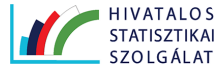 A kérdőívet kitöltő szervezet neve:A kérdőív kitöltéséért felelős vezető (digitális) aláírásának helye:________________________________(beosztása)Budapest, 2017.Bevezető és kitöltési útmutatóA kérdőív háttereA Hivatalos Statisztikai Szolgálat (továbbiakban: HSSz) tagjai (továbbiakban: statisztikai szervezetek) magukra nézve kötelező érvénnyel, egyhangúlag fogadták el 2017 júniusában a Nemzeti Statisztika Gyakorlati Kódexében (továbbiakban: Kódex) foglalt iránymutatásokat, minőségi követelményeket.Célul tűzték ki a Kódexben foglalt elveknek, ismérveknek való lehető legteljesebb megfelelést. Ennek szellemében feladatukat úgy látják el, hogy a hivatalos statisztika hatóköre találkozzon a felhasználói igényekkel, a hivatalos statisztika fejlesztése, előállítása és közzététele magas színvonalon történjen, s a statisztikai termékek mindenki számára hozzáférhetőek és érthetőek legyenek. Mindezen célok elérése érdekében a statisztikai szervezetek elkötelezték magukat a hivatalos statisztika minőségének közös, folyamatos és koordinált javítása és a megfelelés szintjének jogszabályon alapuló, rendszeres értékelése mellett. Az akkreditációs eljárás jogi környezetét és alapvető szabályait a hivatalos statisztikáról szóló 2016. évi CLV. törvény és az annak végrehajtására kiadott 184/2017. (VII.5) Korm. rendelet tartalmazza.Az akkreditációs eljárás célja, hogy átfogó képet kapjunk a hivatalos statisztikai tevékenységet végző szervezetekről, továbbá, hogy az értékelt szervezeteknél koordinált módon folytatódjanak a statisztikai adatok minőségének fejlesztése érdekében tett intézkedések.A Kódex 14 alapelvet és azokon belül 56, az alapelvek részletes, gyakorlatias tartalmát megadó ismérvet tartalmaz. Az ismérvek határozzák meg azokat a megfelelési követelményeket, melyek minél teljesebb megvalósítására a statisztikai szervezetek közösen elkötelezték magukat. Az ismérvek szintjén kerül értékelésre a Kódex adott elvének történő megfelelés az akkreditáció, illetve az időközönkénti auditok során. Az akkreditációs eljárás első szakasza az önértékelési szakasz. Az önértékelési szakasz során az akkreditációra készülő statisztikai szervezet feladata ennek az önértékelő kérdőívnek a kitöltése. Az akkreditációs szakértői bizottságok a kitöltött kérdőívet, valamint a válaszokat alátámasztó dokumentumokat elemzik, majd helyszíni interjúkat folytatnak le. Mindezek alapján a harmadik szakaszban elkészítik az akkreditációs jelentés tervezetét.Az önértékelő kérdőív a Hivatalos Statisztikai Szolgálat KSH-n kívüli tagjaira egyformán vonatkozik. (A KSH esetében az Európai Statisztikai Rendszer Gyakorlati Kódexének és a statisztikával kapcsolatos jogszabályoknak történő megfelelést az Európai Bizottság auditálja; legutóbb 2015-ben került sor ilyen vizsgálatra.) Értelemszerű, hogy a magyar HSSz-en belül jelentősebb eltérések mutatkoznak a különböző szervezetek közt, mind a hivatalos statisztikai tevékenység összetettségét, nagyságrendjét, mind az érintett szervezeti struktúra kiterjedtségét tekintve. Mindezek alapján előfordulhat, hogy bizonyos kérdések nem értelmezhetőek egy-egy válaszadó szervezetre. Kérjük azonban, hogy amilyen mértékben lehetséges, törekedjenek a kitöltő szervezetek a teljes körű válaszadásra.  Ki töltse ki a kérdőívet?Javasolt, hogy az önértékelő kérdőívet az egyes tematikus részek szétbontásával az értékelt szervezetek azon munkatársai töltsék ki, akik a legjobban ismerik az adott értékelendő területet. A kérdőív kitöltésének szakmai felelőse az értékelt szervezet statisztikáért felelős vezetője. A kitöltött kérdőívet a statisztikai feladatokért felelős vezetőnek (illetve, ha ez nem állapítható meg az értékelt szervezet hierarchiájából következően, szükség szerint magas szintű szakmai vezetőnek) kell jóváhagynia. A kitöltési, szervezési feladatok összefogásáért és a kérdőív határidőre történő visszaküldéséért az akkreditált szervezetnél az akkreditáció szervezési feladataira kijelölt kapcsolattartó a felelős. A kapcsolattartó a kérdőív kitöltésébe a szervezeten belüli működés rendje, logikája, az érintett területek elkülönülése alapján, a statisztikáért felelős vezető döntése, iránymutatása alapján bevont, a válaszadáshoz az igényelt információkkal rendelkező munkatársak kérdőív-kitöltési tevékenységét koordinálja. Milyen szervezeti egységekre, háttérintézményekre terjedjenek ki a válaszok?A kérdőívben szereplő válaszoknak – szakmailag elkülönült szervezeti egységek (államtitkárságok) által egymással párhuzamosan, a HSSz tagjának szervezetén belül végzett hivatalos statisztikai tevékenysége esetén – integráltan tükrözniük kell minden érintett szakmai terület tevékenységét. Szükség szerint a részletes szöveges megjegyzéseknél a fontosnak tartott eltéréseket ismertesse, különös tekintettel, ha az adott kérdésben megjelölt válasz nem vonatkoztatható minden statisztikai tevékenységet végző szervezeti egységre – lásd lejjebb a kitöltés szabályainál. Amennyiben a hivatalos statisztikai tevékenységében a HSSz tagjának alárendelt szervezet(ek) illetve háttérintézmény(ek) is részt vesznek, a kérdőívre adott válaszoknak magukba kell foglalniuk a hivatalos statisztikai adatelőállításban érintett ilyen szervezetek működési jellemzőit az általuk végzett hivatalos statisztikai tevékenység tekintetében. Az érintett háttérintézményekkel való koordinált kitöltés a HSSz tagjának a felelőssége. Az ilyen szervezeti sajátosságokat az egyes kérdésekhez illetve az adott alapelvhez kapcsolódó szöveges mezőkben kérjük jelezni. Összesen tehát értékelendő HSSz-tagonként egy darab, a hivatalos statisztikai tevékenységet végző minden érintett szereplőre kiterjedő kérdőívet kell összeállítani.  Fontos hangsúlyozni, hogy hivatalos statisztikai tevékenység alatt a hivatalos statisztikai adatok jogszabályi mandátumon alapuló, önálló fejlesztését, előállítását (módszertani fejlesztését, a statisztikai adatelőállítási folyamatok saját irányítású kialakítását, végrehajtását valamint az előállított statisztikai adatok önálló közzétételét) értjük. Amennyiben az értékelt szervezethez tartozó valamely intézmény, háttérintézmény ilyen tevékenységeket nem végez, de előírt statisztikai adatszolgáltatás keretében adatokat szolgáltat az értékelt szervezet felé, úgy az ilyen intézményre a Kódex alkalmazási köre nem terjed ki, mivel az nem önálló előállítója, csupán adatszolgáltatója a hivatalos statisztikának!Hogyan kell a kérdőívet kitölteni?A kérdőívet az egyeztetett határidőre kell elektronikusan, a kitöltött Word állományt .pdf fájlként mentve és a kitöltésért felelős vezető elektronikus aláírásával a fedlapon ellátva visszaküldeni a KSH Statisztikai koordinációs főosztálya részére (e-mail: akkreditacio@ksh.hu). A kérdőív első blokkjában az alapkritériumnak történő megfelelésről kell nyilatkozni.A kérdőív ezt követő blokkjai a Kódex szerkezetét követik. Minden alapelv és azon belül minden ismérv szerepel a kérdőíven. Az alapelvek részletes definícióval szerepelnek, az ismérvek részletes leírása pedig a Kódexben megtalálható, terjedelmi okokból nem ismételjük meg. Az ismérvek számozása azonos a Kódexben használt számozással. Az ismérvhez kötődően feltett kérdések számozása az ismérv sorszámához kapcsolódik, ismérvenként 1-től újraszámozva. Ezeknél a rendelkezésre álló lehetőségek közül kell választani jelölőnégyzet segítségével.Általában egy válasz adható. Esetenként – ahol jelöltük – több válasz is lehetséges. A kérdésfeltevés természetéből adódóan néhány helyen nincsenek előre rögzített válaszlehetőségek a kérdőíven. Az ilyen nyitott kérdések lehetőséget biztosítanak a válaszok pontos, részletes kifejtésére, az erre a célra rendelkezésre álló mezőben.Az ismérvekhez kapcsolt kérdések – néhányszor pedig több kérdés logikailag egybefüggő csoportja – után szöveges válaszadásra szolgáló mezők következnek. Ezeknél a kérdőív egyértelműen megjelöli, ha csak előzetes „igen” vagy „egyéb” stb. válasz jelölése esetén, vagy ilyen jelölés hiányában bármilyen válasz adása esetén további részletezést, alátámasztást vár szövegesen a kitöltőtől. Amennyiben a kérdésre „Igen, részben” választ lehetett adni, kérjük, mindenképpen használja a kérdéshez kapcsolódó szabadszöveges mezőt, és írja le a részlegességhez kapcsolódó, fontosnak ítélt tudnivalókat vagy csatolja a válasz alátámasztását szolgáló dokumentumot, vagy linket.Amennyiben csatolt vagy interneten elérhető dokumentumra hivatkozik, kérjük, jelölje meg azonosítható módon (pl. oldalszám, paragrafus stb. szerint) azt a részt, amelyre az adott állításokkal, kérdésekkel kapcsolatosan hivatkozik. A szabad válaszadásra szolgáló mezőkben leírhat bármilyen, az adott ismérv szempontjából lényeges körülményt, kiemelhet szervezeten belüli eltéréseket, vagy linkeket is megadhat, amennyiben a részletes választ interneten elérhető dokumentummal kívánja alátámasztani. Kérjük, utóbbi esetben ne feledje, hogy a csak belső hálózatukon (intranet) rendelkezésre álló fájlok kívülről nem érhetőek el, így az ilyen dokumentumok külön csatolását kérjük! A szabad válaszadást szolgáló mezőkben a kérdéshez kapcsolódóan olyan további témát is felvethet, amelynek tisztázását fontosnak tartja az önértékelés szempontjából. Kiemelhet olyan külső körülményeket, akadályokat is, melyek a kérdés kezelése szempontjából jelentősek.  A kitöltőnek szánt iránymutatásként a részletes kifejtésre szolgáló mezőben néhol instrukciók találhatók, leírva az oda várt válasz főbb tartalmi elemeit.Minden alapelv végén két általános kérdést tartalmaz a kérdőív, amelyek esetében – szükség szerint – a kitöltő megjelölheti az adott alapelvhez kötődően: a szervezet kiemelésre érdemes jó gyakorlatait, valamint a már tervezett, küszöbön álló, illetve megindított fejlesztéseit. Jó gyakorlatként olyan, az értékelt szervezet működésében fellelhető megoldásokat kérünk feltüntetni, amelyek a kitöltő véleménye szerint széles körben nem elterjedt, nem nyilvánvaló megoldások, vagy nem közismert sztenderdeken alapulnak, s melyek a statisztikai adatelőállítás Kódex által tárgyalt gyakorlatában hasznosnak, kiemelten eredményesnek, hatékonynak bizonyulnak a szervezet számára, és más szervezetek számára is jó példaként szolgálhatnak.      A fejlesztések esetében bármilyen, akár egyelőre csak stratégiai szinten létező tervet, előkészítés alatt álló lépést, azonosított fejlesztési irányt megjelölhet.Ha valamely alapelvhez tartozó, a kérdések által nem tárgyalt kiegészítést szeretne tenni válaszaihoz, kérjük, használja a minden alapelv végén megtalálható „egyéb kiegészítések” szabadszöveges mezőt!Amennyiben a kérdőív kitöltésével kapcsolatban további kérdése vagy észrevétele van, kérjük, forduljon a szervezet számára kijelölt KSH kapcsolattartóhoz (a kapcsolattartók listáját külön dokumentum tartalmazza) vagy írjon nekünk a akkreditacio@ksh.hu e-mail címre!    Ezúton is köszönjük válaszait!A KÉRDŐÍV KITÖLTÉSE VÉGET ÉRT, KÖSZÖNJÜK VÁLASZAIT!_  _  _A Hivatalos Statisztikai Szolgálat tagjának megnevezése:(szervezet neve)A szervezet nyilatkozata a Kódex alapkritériumának teljesülésérőlA szervezet nyilatkozata a Kódex alapkritériumának teljesüléséről1.a.  Végez az értékelt szervezet közfeladata ellátásának részeként statisztikai adatfelvételt? Válasz:        igen nem1.b. Közzétesz az értékelt szervezet közfeladatának részeként statisztikai adatokat? Válasz:        igen        nemAmennyiben az 1. kérdés valamelyik elemére nemmel válaszolt, azaz a szervezetnek nincs hivatalos statisztikai tevékenysége, a kérdőívet nem kell kitölteni! Kérjük, az akkreditációra vonatkozó útmutató szerint szíveskedjenek jelezni, hogy hivatalos statisztikai tevékenységet nem folytatnak!Amennyiben az 1. kérdés valamelyik elemére nemmel válaszolt, azaz a szervezetnek nincs hivatalos statisztikai tevékenysége, a kérdőívet nem kell kitölteni! Kérjük, az akkreditációra vonatkozó útmutató szerint szíveskedjenek jelezni, hogy hivatalos statisztikai tevékenységet nem folytatnak!1. elv – Szakmai függetlenségA hivatalos statisztika szakmai függetlenségét a statisztikai feladatellátás, a feladatot ellátó személyek és a statisztikát érintő szakmai döntések függetlensége biztosítja.1. elv – Szakmai függetlenségA hivatalos statisztika szakmai függetlenségét a statisztikai feladatellátás, a feladatot ellátó személyek és a statisztikát érintő szakmai döntések függetlensége biztosítja.1.1. IsmérvHivatalos statisztikát olyan szervezetek vagy szervezeti egységek állítanak elő, melyek hivatalos statisztikai tevékenysége független bármely politikai-szakpolitikai irányítási szervezettől vagy szervezeti egységtől, valamint a magánszektor szereplőitől.1.1. IsmérvHivatalos statisztikát olyan szervezetek vagy szervezeti egységek állítanak elő, melyek hivatalos statisztikai tevékenysége független bármely politikai-szakpolitikai irányítási szervezettől vagy szervezeti egységtől, valamint a magánszektor szereplőitől.1.1.1. A hivatalos statisztikai tevékenység az értékelt szervezet feladatára, tevékenységére vonatkozó jogszabályban vagy alapító okiratban az ellátandó feladatai között meghatározásra, felsorolásra került.  Válasz:        igen        nem1.1.2. A hivatalos statisztikai tevékenység ellátását a szervezet feladatára, tevékenységére vonatkozó szervezeti és működési szabályzat (SZMSZ), ügyrend, egyéb közjogi szervezetszabályozó eszköz konkrét szervezeti egységhez vagy egységekhez rendeli.     Válasz:        igen, teljes mértékben igen, részben        nem1.1.3. A hivatalos statisztikai tevékenység ellátásának szakmai függetlenségét a szervezet feladatára, tevékenységére vonatkozó jogszabály, vagy alapító okirat vagy szervezeti és működési szabályzat (SZMSZ), ügyrend, egyéb közjogi szervezetszabályozó eszköz kinyilvánítja, biztosítja.     Válasz:        igen, teljes mértékben igen, részben nemKérjük, alább röviden részletezze szövegesen a fenti állításokat (vonatkozó jogszabályhelyek megjelölése, dokumentumok megnevezése, internetes hivatkozások beszúrása, SzMSz, ügyrend, egyéb közjogi szervezetszabályozó eszköz vonatkozó pontjai stb. segítségével)!Kérjük, alább röviden részletezze szövegesen a fenti állításokat (vonatkozó jogszabályhelyek megjelölése, dokumentumok megnevezése, internetes hivatkozások beszúrása, SzMSz, ügyrend, egyéb közjogi szervezetszabályozó eszköz vonatkozó pontjai stb. segítségével)!1.2. IsmérvA hivatalos statisztikáért felelős vezető szakmai döntéseinek függetlenségét a szervezet biztosítja.1.2. IsmérvA hivatalos statisztikáért felelős vezető szakmai döntéseinek függetlenségét a szervezet biztosítja.1.2.1.  A szervezet SzMSz-ében, a vonatkozó ügyrendjében vagy más, e célra alkalmazott egyéb közjogi szervezetszabályozó eszközben meghatározásra került a hivatalos statisztikáért felelős szakmai vezető pozíciója.Válasz:        igen, teljes mértékben igen, részben        nem1.2.2.  A hivatalos statisztikáért felelős szakmai vezető a szervezetben önálló szakmai döntések meghozatalára hatáskörrel rendelkező, nem politikai beosztású vezető.Válasz:        igen, teljes mértékben igen, részben        nem1.2.3.  A hivatalos statisztikáért felelős vezető szakmai döntéseinek függetlenségét biztosító rendelkezés a szervezet SzMSz-ében, a vonatkozó ügyrendjében vagy más, e célra alkalmazott, egyéb közjogi szervezetszabályozó eszközben rögzítésre került.Válasz:        igen, teljes mértékben igen, részben        nemKérjük, részletezze a fentiekre adott válaszokat és nevezze meg a felelős szakmai vezetőt (vonatkozó dokumentumok megnevezése, internetes hivatkozások, SzMSz, jogszabály, ügyrend vonatkozó pontjai stb. segítségével)!Kérjük, részletezze a fentiekre adott válaszokat és nevezze meg a felelős szakmai vezetőt (vonatkozó dokumentumok megnevezése, internetes hivatkozások, SzMSz, jogszabály, ügyrend vonatkozó pontjai stb. segítségével)!1.3. IsmérvA hivatalos statisztikai feladatot ellátó (a funkcióért felelős) személyek a hivatalos statisztikák fejlesztése, előállítása és közzététele szempontjából függetlenek.1.3. IsmérvA hivatalos statisztikai feladatot ellátó (a funkcióért felelős) személyek a hivatalos statisztikák fejlesztése, előállítása és közzététele szempontjából függetlenek.1.3.1. A felhasználói igények felmérését leszámítva, kell-e előzetesen egyeztetnie valakivel a hivatalos statisztikáért felelős személynek (amennyiben van ilyen pozíció: vezetőnek) a statisztika előállítását végző szervezeti egységen kívül a statisztikát érintő módszertani és tájékoztatási elképzeléseit, döntéseit?  Válasz:  igen, nincs döntési önállósága  nem, kivéve a kiemelt jelentőségű feladatoknál jelentkező pénzügyi és/vagy informatikai kérdésekben          nem, teljesen önállóan hozhat döntést1.3.2. 	A statisztikai termékek közlési időpontjairól a statisztikáért felelős vezető kizárólag szakmai alapokon, más, a statisztika előállítását végző szervezeti egységen kívüli vezető utasításától függetlenül dönt.Válasz:        igen        nemKérjük, alább részletezze szövegesen az 1.3.1-1.3.2. kérdésekhez kapcsolódóan, hogy a szakmailag releváns döntéseket kivel, hogyan, milyen kérdésekben és milyen eljárásrend szerint kell egyeztetni vagy jóváhagyatni, szakmai utasításokat kitől és milyen kérdésben kap!Kérjük, alább részletezze szövegesen az 1.3.1-1.3.2. kérdésekhez kapcsolódóan, hogy a szakmailag releváns döntéseket kivel, hogyan, milyen kérdésekben és milyen eljárásrend szerint kell egyeztetni vagy jóváhagyatni, szakmai utasításokat kitől és milyen kérdésben kap!Kérjük, írja le, sorolja fel röviden, ha kiemelhető jó gyakorlatokkal biztosítja a szervezet a hivatalos statisztikai tevékenység szakmai függetlenségét!(pl. jogszabály, belső szabályzat)Kérjük, írja le, sorolja fel röviden, ha kiemelhető jó gyakorlatokkal biztosítja a szervezet a hivatalos statisztikai tevékenység szakmai függetlenségét!(pl. jogszabály, belső szabályzat)Válasz:Válasz:Vannak-e folyamatban vagy tervezés alatt olyan konkrét lépések, melyek célja, hogy megerősítsék a szervezetben a szakmai függetlenséget a statisztikák előállítása szempontjából?Vannak-e folyamatban vagy tervezés alatt olyan konkrét lépések, melyek célja, hogy megerősítsék a szervezetben a szakmai függetlenséget a statisztikák előállítása szempontjából?Válasz:Válasz:Egyéb kiegészítések:Egyéb kiegészítések:2. elv – Pártatlanság, objektivitásA statisztikai szervezetek a hivatalos statisztikát a tudományos függetlenség tiszteletben tartásával fejlesztik, állítják elő és teszik közzé, olyan objektív, szakszerű és átlátható módon, amely valamennyi felhasználó számára biztosítja az egyenlő bánásmódot.2. elv – Pártatlanság, objektivitásA statisztikai szervezetek a hivatalos statisztikát a tudományos függetlenség tiszteletben tartásával fejlesztik, állítják elő és teszik közzé, olyan objektív, szakszerű és átlátható módon, amely valamennyi felhasználó számára biztosítja az egyenlő bánásmódot.2. elv – Pártatlanság, objektivitásA statisztikai szervezetek a hivatalos statisztikát a tudományos függetlenség tiszteletben tartásával fejlesztik, állítják elő és teszik közzé, olyan objektív, szakszerű és átlátható módon, amely valamennyi felhasználó számára biztosítja az egyenlő bánásmódot.2.1. IsmérvA hivatalos statisztikákhoz történő egyidejű hozzáférés biztosított és megkülönböztetéstől mentes. Az előzetes hozzáférés esetei szabályozottak.2.1. IsmérvA hivatalos statisztikákhoz történő egyidejű hozzáférés biztosított és megkülönböztetéstől mentes. Az előzetes hozzáférés esetei szabályozottak.2.1. IsmérvA hivatalos statisztikákhoz történő egyidejű hozzáférés biztosított és megkülönböztetéstől mentes. Az előzetes hozzáférés esetei szabályozottak.2.1.1. Az adott szervezet vagy szervezeti egység által előállított statisztikák hozzáférhetőek a külső felhasználók számára.Válasz:     igen, mindenki számára nyilvánosan, közvetlenül a szervezet vagy háttérintézménye által közzétéve     igen, de jelentős részben nemzetközi szervezet teszi közzé igen, de csak konkrét felhasználói adatkérésre igen, részben nyilvánosan, részben konkrét adatkérésre nem, csak belső felhasználásra készülnekVálasz:     igen, mindenki számára nyilvánosan, közvetlenül a szervezet vagy háttérintézménye által közzétéve     igen, de jelentős részben nemzetközi szervezet teszi közzé igen, de csak konkrét felhasználói adatkérésre igen, részben nyilvánosan, részben konkrét adatkérésre nem, csak belső felhasználásra készülnek2.1.2. Az előállított statisztikák nyilvánosságra hozatalának rendjét (pl. adatvédelmi okokból) egyéb közjogi szervezetszabályozó eszköz (belső szabályzat vagy utasítás) szabályozza.Válasz:        igen        nemVálasz:        igen        nem„Igen” válasz esetén kérjük, fejtse ki!„Igen” válasz esetén kérjük, fejtse ki!„Igen” válasz esetén kérjük, fejtse ki!2.1.3. Vannak olyan, a statisztikai adatelőállításban részt nem vevő munkatársak vagy külső felhasználók, akik az adatok publikálása előtt, előzetesen hozzáférnek a statisztikákhoz. Válasz:        igen        nem (ugorjon a 2.2.1-re)Válasz:        igen        nem (ugorjon a 2.2.1-re)2.1.4. A 2.1.3 szerinti előzetes hozzáférés szabályai, tartalma és a hozzáférők köre írásban rögzített. Válasz:        igen        nemVálasz:        igen        nem2.1.5. A 2.1.3 szerinti előzetes hozzáférés szabályai, tartalma és a hozzáférők köre nyilvános. Válasz:        igen        nemVálasz:        igen        nem2.1.6. Az előzetes hozzáférésre jogosultak titoktartási nyilatkozatot írnak alá az előzetes hozzáférés kapcsán.Válasz:        igen        nemVálasz:        igen        nemKérjük, részletezze szövegesen a 2.1.3.-2.1.6. kérdésekre adott válaszait, megjelölve az esetleges szabályozás elérhetőségét!Kérjük, részletezze szövegesen a 2.1.3.-2.1.6. kérdésekre adott válaszait, megjelölve az esetleges szabályozás elérhetőségét!Kérjük, részletezze szövegesen a 2.1.3.-2.1.6. kérdésekre adott válaszait, megjelölve az esetleges szabályozás elérhetőségét!2.2. IsmérvA hozzáférhetőség szabályozása nyilvános.2.2. IsmérvA hozzáférhetőség szabályozása nyilvános.2.2. IsmérvA hozzáférhetőség szabályozása nyilvános.2.2.1. A felhasználók számára rendelkezésre áll információ (pl. a szervezet honlapján) a statisztikához történő hozzáférés lehetséges csatornáiról, módjairól. Válasz:        igen        nemVálasz:        igen        nem2.2.2. Az értékelt szervezet rendelkezik a statisztikákra vonatkozó közzétételi naptárral, amely előzetesen megadja a közlési időpontokat. Válasz:        igen        nemVálasz:        igen        nem2.2.3. Amennyiben bizonyos adatokhoz, termékekhez a felhasználók térítés ellenében férhetnek hozzá, a díjszabás és elvei a nyilvánosság számára elérhető módon dokumentáltak. Válasz:        igen        igen, kérésre kiküldve        nem        csak térítésmentes hozzáférés van (ugorjon a 2.3-ra)Válasz:        igen        igen, kérésre kiküldve        nem        csak térítésmentes hozzáférés van (ugorjon a 2.3-ra)2.2.4. Amennyiben bizonyos adatokhoz, termékekhez a felhasználók térítés ellenében férhetnek hozzá, a díjszabás kialakítása a válaszban jelöltek alapulvételével történt. (több válasz is jelölhető)Válasz: jogszabály belső szabályozás vezetői döntés egyébVálasz: jogszabály belső szabályozás vezetői döntés egyébKérjük, részletezze szövegesen a 2.2.1.-2.2.4. kérdésekre adott válaszait (a hozzáférési szabályozás nyilvánosságát elősegítő megoldásaik, eljárások, szabályozások, gyakorlat, a közzétételi naptár által lefedett időtáv, a közlési naptár nyilvánosságra hozatalának ideje a vonatkozási időszakhoz képest, a naptár által lefedett termékkör stb. ismertetésével)!Kérjük, részletezze szövegesen a 2.2.1.-2.2.4. kérdésekre adott válaszait (a hozzáférési szabályozás nyilvánosságát elősegítő megoldásaik, eljárások, szabályozások, gyakorlat, a közzétételi naptár által lefedett időtáv, a közlési naptár nyilvánosságra hozatalának ideje a vonatkozási időszakhoz képest, a naptár által lefedett termékkör stb. ismertetésével)!Kérjük, részletezze szövegesen a 2.2.1.-2.2.4. kérdésekre adott válaszait (a hozzáférési szabályozás nyilvánosságát elősegítő megoldásaik, eljárások, szabályozások, gyakorlat, a közzétételi naptár által lefedett időtáv, a közlési naptár nyilvánosságra hozatalának ideje a vonatkozási időszakhoz képest, a naptár által lefedett termékkör stb. ismertetésével)!2.3. IsmérvA publikált adatok körét, a statisztikai adatelőállítás folyamatát és az adatok közzétételi módját kizárólag szakmai döntések határozzák meg; a statisztikai közlemények kizárólag szakmailag, módszertanilag megalapozott kijelentéseket tartalmaznak. 2.3. IsmérvA publikált adatok körét, a statisztikai adatelőállítás folyamatát és az adatok közzétételi módját kizárólag szakmai döntések határozzák meg; a statisztikai közlemények kizárólag szakmailag, módszertanilag megalapozott kijelentéseket tartalmaznak. 2.3. IsmérvA publikált adatok körét, a statisztikai adatelőállítás folyamatát és az adatok közzétételi módját kizárólag szakmai döntések határozzák meg; a statisztikai közlemények kizárólag szakmailag, módszertanilag megalapozott kijelentéseket tartalmaznak. 2.3.1. A nemzetközi, illetve hazai statisztikai módszertani, minőségi szakmai követelmények dokumentációja a statisztikai adat-előállítási folyamat résztvevői számára hozzáférhető és azokat alkalmazzák is.Válasz:        igen, teljes mértékben igen, részben        nemVálasz:        igen, teljes mértékben igen, részben        nem2.3.2. Létezik a publikált adatok köréről és azok közzétételi módjáról, publikálási módszertanáról a szervezetben dokumentált szabályozás.Válasz: igen, jogszabály rendelkezik róla igen, belső szabályzat vagy szakmai dokumentáció rendelkezik róla nem, a közzététel kialakult belső gyakorlaton alapul külön dokumentálás nélkül nem, az ügyfelek, felhasználók igényei alapján ad hoc döntenek róla        egyébVálasz: igen, jogszabály rendelkezik róla igen, belső szabályzat vagy szakmai dokumentáció rendelkezik róla nem, a közzététel kialakult belső gyakorlaton alapul külön dokumentálás nélkül nem, az ügyfelek, felhasználók igényei alapján ad hoc döntenek róla        egyébKérjük, részletezze szövegesen a 2.3.1.-2.3.2. pontokban adott válaszait (szabályozások, dokumentumok, internetes linkek hivatkozásával, amennyiben vannak ilyen eszközök)!Kérjük, részletezze szövegesen a 2.3.1.-2.3.2. pontokban adott válaszait (szabályozások, dokumentumok, internetes linkek hivatkozásával, amennyiben vannak ilyen eszközök)!Kérjük, részletezze szövegesen a 2.3.1.-2.3.2. pontokban adott válaszait (szabályozások, dokumentumok, internetes linkek hivatkozásával, amennyiben vannak ilyen eszközök)!2.3.3. A statisztikai közlemények szakmai és módszertani megalapozottságát, pártatlanságát, tárgyilagosságát a közlemény előállítási folyamatába építve ellenőrzik. Válasz:        igen, teljes mértékben igen, részben        nemVálasz:        igen, teljes mértékben igen, részben        nem„Igen” válaszok esetén kérjük, részletezze, milyen eljárásrend szerint (pl. szakmai lektorálás)! „Igen” válaszok esetén kérjük, részletezze, milyen eljárásrend szerint (pl. szakmai lektorálás)! „Igen” válaszok esetén kérjük, részletezze, milyen eljárásrend szerint (pl. szakmai lektorálás)! 2.3.4. Hibás adatközlés esetén a hibásan, tévesen kiadott információt a szervezet erre kialakított gyakorlat, eljárásrend szerint korrigálja Válasz:        igen, teljes mértékben igen, részben        nemVálasz:        igen, teljes mértékben igen, részben        nemA 2.3.4. kérdésre adott „Igen” válaszok esetében kérjük, részletezze, milyen eljárásrend szerint, hogyan történik, illetve – ha van – csatolja az eljárásrendjét!A 2.3.4. kérdésre adott „Igen” válaszok esetében kérjük, részletezze, milyen eljárásrend szerint, hogyan történik, illetve – ha van – csatolja az eljárásrendjét!A 2.3.4. kérdésre adott „Igen” válaszok esetében kérjük, részletezze, milyen eljárásrend szerint, hogyan történik, illetve – ha van – csatolja az eljárásrendjét!2.4. IsmérvA hivatalos statisztikai közlemények tartalma és megjelenítése elválik az intézmény egyéb közfeladataitól és azok ellátása során tett nyilatkozataitól, intézkedéseitől.  2.4. IsmérvA hivatalos statisztikai közlemények tartalma és megjelenítése elválik az intézmény egyéb közfeladataitól és azok ellátása során tett nyilatkozataitól, intézkedéseitől.  2.4. IsmérvA hivatalos statisztikai közlemények tartalma és megjelenítése elválik az intézmény egyéb közfeladataitól és azok ellátása során tett nyilatkozataitól, intézkedéseitől.  2.4.1. Az intézmény által a hivatalos statisztikai tájékoztatás céljából közzétett publikációk időben és a felhasználók számára megkülönböztethető megjelenési jegyeikben is elválnak a szervezet egyéb (pl. politikai vagy hatósági) tartalomközléseitől.2.4.1. Az intézmény által a hivatalos statisztikai tájékoztatás céljából közzétett publikációk időben és a felhasználók számára megkülönböztethető megjelenési jegyeikben is elválnak a szervezet egyéb (pl. politikai vagy hatósági) tartalomközléseitől.Válasz:        igen, teljes mértékben igen, részben        nemKérjük, részletezze (pl. vonatkozó jogszabályi, szervezeti szabályozás és dokumentáció ismertetésével)!Kérjük, részletezze (pl. vonatkozó jogszabályi, szervezeti szabályozás és dokumentáció ismertetésével)!Kérjük, részletezze (pl. vonatkozó jogszabályi, szervezeti szabályozás és dokumentáció ismertetésével)!2.4.2. A szervezetnek létezik külön, a statisztikák közzétételére szolgáló, elkülönült internetes (al)oldala a nyilvánosan elérhető honlapján belül, vagy attól elkülönítve.2.4.2. A szervezetnek létezik külön, a statisztikák közzétételére szolgáló, elkülönült internetes (al)oldala a nyilvánosan elérhető honlapján belül, vagy attól elkülönítve.Válasz:        igen        nemKérjük, sorolja fel, ha kiemelhető jó gyakorlatokkal biztosítja a szervezet a hivatalos statisztikai tevékenység pártatlanságát, objektivitását!Válasz:Vannak-e folyamatban vagy tervezés alatt olyan konkrét lépések, melyek célja, hogy megerősítsék a szervezetben a pártatlanság és objektivitás elvét a statisztikák előállítása szempontjából?Válasz:Egyéb kiegészítések:3. elv – Felhasználó-központúságA hivatalos statisztikákat fejlesztő, előállító, és azokat közzétevő statisztikai szervezetek működésének középpontjában a felhasználói igények állnak. A statisztikai szervezetek a felhasználói igények maximális kiszolgálására törekednek, ennek érdekében statisztikai adatfelvételeik tervezésénél a felhasználói igényeket figyelembe veszik. A felhasználók elégedettségét rendszeresen mérik, az eredményeket kiértékelik, és a hivatalos statisztikai információk körét és a kapcsolódó szolgáltatásokat ezeket figyelembe véve fejlesztik. Mindemellett biztosított a lehetőség a felhasználókkal való párbeszédre a közérdek maximális kiszolgálása érdekében.3. elv – Felhasználó-központúságA hivatalos statisztikákat fejlesztő, előállító, és azokat közzétevő statisztikai szervezetek működésének középpontjában a felhasználói igények állnak. A statisztikai szervezetek a felhasználói igények maximális kiszolgálására törekednek, ennek érdekében statisztikai adatfelvételeik tervezésénél a felhasználói igényeket figyelembe veszik. A felhasználók elégedettségét rendszeresen mérik, az eredményeket kiértékelik, és a hivatalos statisztikai információk körét és a kapcsolódó szolgáltatásokat ezeket figyelembe véve fejlesztik. Mindemellett biztosított a lehetőség a felhasználókkal való párbeszédre a közérdek maximális kiszolgálása érdekében.3.1. IsmérvA statisztikai szervezetek törekednek a felhasználók és igényeik megismerésére, dokumentálására.3.1. IsmérvA statisztikai szervezetek törekednek a felhasználók és igényeik megismerésére, dokumentálására.3.1.1. A szervezet az elmúlt három év során hajtott végre a felhasználók és igényeik megismerését célzó felmérést.Válasz:        igen        nem3.1.2.A szervezet az előállított statisztikák különböző, leginkább jellemző felhasználói csoportjai számára eltérő igényeik alapján igyekszik az igényeikre szabott termékeket és szolgáltatásokat nyújtani, fejleszteni.Válasz:        igen        nemHa a 3.1.1. - 3.1.2. kérdésekre adott válasz „igen”, kérjük, részletezze (mikor, milyen körben, milyen módszerekkel)! A rendelkezésre álló dokumentumokat kérjük, csatolja! Ha a 3.1.1. - 3.1.2. kérdésekre adott válasz „igen”, kérjük, részletezze (mikor, milyen körben, milyen módszerekkel)! A rendelkezésre álló dokumentumokat kérjük, csatolja! 3.2. IsmérvA felhasználók statisztikai termékekkel és szolgáltatásokkal való elégedettségét szisztematikusan és rendszeresen mérik, értékelik, az eredményeket kommunikálják, valamint felhasználják.3.2. IsmérvA felhasználók statisztikai termékekkel és szolgáltatásokkal való elégedettségét szisztematikusan és rendszeresen mérik, értékelik, az eredményeket kommunikálják, valamint felhasználják.3.2.1.  A statisztikai szervezet készít felmérést a statisztikai termékeket használók elégedettségéről.Válasz: nem készít (ugorjon a 3.3. ismérvre!) igen, eseti jelleggel, amikor indokoltnak vélik igen, tervezetten évente vagy sűrűbben igen, tervezetten, többéventeKérjük, amennyiben készítenek, készítettek ilyen felmérést, csatolják a legutóbbi dokumentációját (illetve ha online elérhető, annak linkjét)!Kérjük, amennyiben készítenek, készítettek ilyen felmérést, csatolják a legutóbbi dokumentációját (illetve ha online elérhető, annak linkjét)!3.2.2.  Amennyiben a 3.2.1. válaszban jelölve készítettek, készítenek elégedettség mérést, mely módszerekkel teszik ezt, tették ezt az elmúlt 3 évben? (több válasz jelölhető)Válasz:        kérdőíves felmérés egyéni vagy csoportos interjú felhasználókkal egyébAz „Egyéb” válasz esetén kérjük, részletezze!Az „Egyéb” válasz esetén kérjük, részletezze!3.2.3. Amennyiben végeztek felhasználói elégedettségmérést, annak eredményét a szervezet hozzáférhetővé teszi a nyilvánosság számára.Válasz:        igen        nem„Igen” válasz esetén kérjük, adja meg a publikált anyag elérhetőségét!„Igen” válasz esetén kérjük, adja meg a publikált anyag elérhetőségét!3.2.4. Az eredmények alapján a szervezet javító célú intézkedéseket fogalmaz meg és hajt végre. Válasz:        igen        nem„Igen” válasz esetén kérjük, részletezze, kinek a feladata ezek nyomon követése, milyen eljárásrend szerint végzik ezt a tevékenységet! Értékelik-e a végrehajtott intézkedéseket?„Igen” válasz esetén kérjük, részletezze, kinek a feladata ezek nyomon követése, milyen eljárásrend szerint végzik ezt a tevékenységet! Értékelik-e a végrehajtott intézkedéseket?3.3. IsmérvA statisztikai adatfelvételek tervezésénél figyelembe veszik a felhasználói igényeket.3.3. IsmérvA statisztikai adatfelvételek tervezésénél figyelembe veszik a felhasználói igényeket.3.3.1.  A szervezet a felhasználók visszajelzéseit – amennyiben lehetséges – figyelembe veszi az adatfelvételei tervezése során. Válasz:        igen        nem„Igen” válasz esetén kérjük, röviden mutassa be ennek gyakorlatát! „Igen” válasz esetén kérjük, röviden mutassa be ennek gyakorlatát! 3.3.2. A felhasználók jelzései alapján előfordult, hogy a szervezet megszüntetett addig előállított statisztikát vagy csökkentette a bekért adatok (kérdések, változók) mennyiségét.Válasz:        igen        nem„Igen” válasz esetén kérjük, röviden mutassa be ezt a gyakorlatát! „Igen” válasz esetén kérjük, röviden mutassa be ezt a gyakorlatát! 3.3.3. A felhasználók jelzései alapján előfordult, hogy a szervezet új statisztikai adatfelvételt indított vagy bővítette a bekért adatok (kérdések, változók) mennyiségét.Válasz:        igen        nem„Igen” válasz esetén kérjük, röviden mutassa be ezt a gyakorlatát! „Igen” válasz esetén kérjük, röviden mutassa be ezt a gyakorlatát! 3.4. IsmérvA felhasználókkal való párbeszéd különböző kommunikációs csatornákon keresztül biztosított.3.4. IsmérvA felhasználókkal való párbeszéd különböző kommunikációs csatornákon keresztül biztosított.3.4.1. Létezik olyan aktív kétirányú kommunikációs csatorna, ahol a felhasználó kapcsolatba léphet a statisztikai szervezettel, illetve a hivatalos statisztikai feladatot ellátó személyekkel? (több válasz is jelölhető)Válasz: igen, internetes ügyfélszolgálat igen, közösségi médiafelület igen, telefonos központi ügyfélszolgálat közvetlenül a statisztikai szakértővel e-mailben vagy telefonon igen, egyéb nem„Egyéb” válasz esetén kérjük, részletezze!„Egyéb” válasz esetén kérjük, részletezze!3.4.2. A szervezet méri a statisztikai weboldal látogatottságát és / vagy a statisztikai tartalmak letöltéseit.  Válasz:        igen        nem3.4.3. A 3.4.2. szerinti web forgalmon kívül a szervezet méri a statisztikával kapcsolatos ügyfél-kommunikáció forgalmát (a hivatalos szakmai egyeztetéseken, megbeszéléseken kívüli forgalmat).Válasz:        igen        nem3.4.4. A szervezet a mérésen túl elemzi is a webes látogatottsági, letöltési adatokat.Válasz:        igen        nemA 3.4.2. – 3.4.4. kérdések valamelyikére adott „igen” válasz esetén kérjük, részletezze ennek gyakorlatát, szabályozását!A 3.4.2. – 3.4.4. kérdések valamelyikére adott „igen” válasz esetén kérjük, részletezze ennek gyakorlatát, szabályozását!Kérjük, sorolja fel, ha kiemelhető jó gyakorlatokkal biztosítja a szervezet a hivatalos statisztikai tevékenység felhasználó-központúságát!Kérjük, sorolja fel, ha kiemelhető jó gyakorlatokkal biztosítja a szervezet a hivatalos statisztikai tevékenység felhasználó-központúságát!Válasz:Válasz:Vannak-e folyamatban vagy tervezés alatt olyan konkrét lépések, melyek célja, hogy megerősítsék a szervezetben a statisztikák előállításának felhasználó-központúságát?Vannak-e folyamatban vagy tervezés alatt olyan konkrét lépések, melyek célja, hogy megerősítsék a szervezetben a statisztikák előállításának felhasználó-központúságát?Válasz:Válasz:Egyéb kiegészítések:Egyéb kiegészítések:4. elv – Koordináció és együttműködésA statisztikai szervezetek között számos, működési hátterében, szervezeti viszonyaiban, funkcióiban eltérő intézmény található. Mindezen szervezeti eltérések ellenére a hivatalos statisztika feladatait azonos szakmai elvek alapján kell ellátni, melyhez minden szereplő számára elérhető, magas színvonalú, megosztott szakmai tudást és a párbeszéd lehetőségét kell biztosítani. A KSH, mint a Hivatalos Statisztikai Szolgálat koordinációjáért felelős intézmény, szervezett kereteket biztosít a vélemények, nézőpontok, igények Hivatalos Statisztikai Szolgálaton belüli megvitatására, összehangolására a szinergiák kihasználása érdekében.4. elv – Koordináció és együttműködésA statisztikai szervezetek között számos, működési hátterében, szervezeti viszonyaiban, funkcióiban eltérő intézmény található. Mindezen szervezeti eltérések ellenére a hivatalos statisztika feladatait azonos szakmai elvek alapján kell ellátni, melyhez minden szereplő számára elérhető, magas színvonalú, megosztott szakmai tudást és a párbeszéd lehetőségét kell biztosítani. A KSH, mint a Hivatalos Statisztikai Szolgálat koordinációjáért felelős intézmény, szervezett kereteket biztosít a vélemények, nézőpontok, igények Hivatalos Statisztikai Szolgálaton belüli megvitatására, összehangolására a szinergiák kihasználása érdekében.4. elv – Koordináció és együttműködésA statisztikai szervezetek között számos, működési hátterében, szervezeti viszonyaiban, funkcióiban eltérő intézmény található. Mindezen szervezeti eltérések ellenére a hivatalos statisztika feladatait azonos szakmai elvek alapján kell ellátni, melyhez minden szereplő számára elérhető, magas színvonalú, megosztott szakmai tudást és a párbeszéd lehetőségét kell biztosítani. A KSH, mint a Hivatalos Statisztikai Szolgálat koordinációjáért felelős intézmény, szervezett kereteket biztosít a vélemények, nézőpontok, igények Hivatalos Statisztikai Szolgálaton belüli megvitatására, összehangolására a szinergiák kihasználása érdekében.4.1. IsmérvA statisztikai szervezetek szorosan együttműködnek egymással. 4.1. IsmérvA statisztikai szervezetek szorosan együttműködnek egymással. 4.1. IsmérvA statisztikai szervezetek szorosan együttműködnek egymással. 4.1.1. A szervezet statisztikát érintő szakmai döntések meghozatala előtt figyelembe veszi a kapcsolódó, hivatalos statisztikával foglalkozó hazai szakmai együttműködési fórumok, testületek, ad hoc vagy állandó szakmai bizottságok eredményeit, álláspontját.Válasz:        igen        nemVálasz:        igen        nemKérjük, részletezze konkrét példákkal a szervezet részvételét a hazai együttműködésben! Milyen módon, mely HSSz tagokkal működnek együtt szorosabban? Kérjük, részletezze konkrét példákkal a szervezet részvételét a hazai együttműködésben! Milyen módon, mely HSSz tagokkal működnek együtt szorosabban? Kérjük, részletezze konkrét példákkal a szervezet részvételét a hazai együttműködésben! Milyen módon, mely HSSz tagokkal működnek együtt szorosabban? 4.1.2. A szervezet konzultál a statisztikai területét érintő kérdésekről a szakterület érintett más szervezeteivel (az érintett HSSz tagokkal és a Szolgálaton kívüli más szervekkel egyaránt).Válasz:        igen, rendszeresen igen, alkalmanként, vagy csak az OSAP tervezés keretében        nemVálasz:        igen, rendszeresen igen, alkalmanként, vagy csak az OSAP tervezés keretében        nem4.1.3. Mit tekintenek a HSSz-en belüli együttműködés legnagyobb gyakorlati akadályának, nehézségének az önök hivatalos statisztikai tevékenysége kapcsán?Válasz:Válasz:4.2. IsmérvA statisztikai szervezetek a Kódex alapelveinek betartása mellett koordinálják és felügyelik a hivatalos statisztikák fejlesztésében, előállításában, közzétételében érintett háttérintézményeik munkáját.4.2. IsmérvA statisztikai szervezetek a Kódex alapelveinek betartása mellett koordinálják és felügyelik a hivatalos statisztikák fejlesztésében, előállításában, közzétételében érintett háttérintézményeik munkáját.4.2. IsmérvA statisztikai szervezetek a Kódex alapelveinek betartása mellett koordinálják és felügyelik a hivatalos statisztikák fejlesztésében, előállításában, közzétételében érintett háttérintézményeik munkáját.4.2.1. A szervezet belső koordinációs tevékenységet végez a statisztikai témákban érintett, elkülönült szervezeti egységei vagy eltérő területeken statisztikával foglalkozó munkatársai között.Válasz: igen, intézményesített rend szerint igen, ad hoc alapon        nem nem releváns, mert nincs a tevékenység széttagolva (ugorjon a 4.2.3.-ra!)       Válasz: igen, intézményesített rend szerint igen, ad hoc alapon        nem nem releváns, mert nincs a tevékenység széttagolva (ugorjon a 4.2.3.-ra!)       Kérjük, részletezze válaszát. Kérjük, részletezze válaszát. Kérjük, részletezze válaszát. 4.2.2. Az értékelt szervezeten belül működik koordinációs bizottság/testület/munkacsoport, esetleg osztály vagy koordinátor személy a széttagoltan ellátott statisztikai funkciók, feladatok összehangolására, egymás tájékoztatására.Válasz:        igen        nemVálasz:        igen        nem„Igen” válasz esetén kérjük, részletezze ennek a tevékenységnek a jellemzőit, tartalmát! „Igen” válasz esetén kérjük, részletezze ennek a tevékenységnek a jellemzőit, tartalmát! „Igen” válasz esetén kérjük, részletezze ennek a tevékenységnek a jellemzőit, tartalmát! 4.2.3. A hivatalos statisztikai adat-előállítási folyamatban érintett háttérintézmény(ek) a Nemzeti Statisztika Gyakorlati Kódexét ismeri(k), hivatalos statisztikai tevékenységük ellátása során tartalmát figyelembe veszi(k).Válasz:        igen        nem        nincs érintett háttérintézmény (ugorjon a 4.3-ra)Válasz:        igen        nem        nincs érintett háttérintézmény (ugorjon a 4.3-ra)4.2.4. A hivatalos statisztikai feladat ellátásában érintett háttérintézmény(ek) szervezeti, működési rendjének kialakításánál figyelembe veszi a Nemzeti Statisztika Gyakorlati Kódexében foglalt elveket. Válasz:        igen        nemVálasz:        igen        nem4.2.5. A hivatalos statisztikai feladat ellátásában érintett háttérintézmény(ek) hivatalos statisztikai feladatát jogszabály vagy írott megállapodás, szerződés rögzíti.Válasz:        igen nem (ugorjon a 4.3.1. kérdésre)Válasz:        igen nem (ugorjon a 4.3.1. kérdésre)4.2.6. A 4.2.5. kérdésre adott „igen” válasz esetén a hivatalos statisztikai feladatellátásban érintett háttérintézmény(ek) hivatalos statisztikai feladataira a megállapodás kiterjeszti a Kódex elveit.Válasz:        igen        nemVálasz:        igen        nemKérjük, részletezze alább a háttérintézmény(ek) szerepét az adatelőállítás folyamatában.Kérjük, részletezze alább a háttérintézmény(ek) szerepét az adatelőállítás folyamatában.Kérjük, részletezze alább a háttérintézmény(ek) szerepét az adatelőállítás folyamatában.4.3. IsmérvA statisztikai szervezetek a korszerű statisztikai ismereteket, megszerzett tudásanyagot megosztják egymás között a szakmai fejlődés minél hatékonyabb elősegítése érdekében.4.3. IsmérvA statisztikai szervezetek a korszerű statisztikai ismereteket, megszerzett tudásanyagot megosztják egymás között a szakmai fejlődés minél hatékonyabb elősegítése érdekében.4.3. IsmérvA statisztikai szervezetek a korszerű statisztikai ismereteket, megszerzett tudásanyagot megosztják egymás között a szakmai fejlődés minél hatékonyabb elősegítése érdekében.4.3.1. A szervezetnél dolgozó, hivatalos statisztikai feladatellátásban érintett munkatársak részt vesznek hazai vagy nemzetközi tudásmegosztó programokon, képzéseken.Válasz:        igen        nemVálasz:        igen        nem„Igen” válasz esetén kérjük, részletezze ennek gyakoriságát, az érintettek számát, a programok témáit! „Igen” válasz esetén kérjük, részletezze ennek gyakoriságát, az érintettek számát, a programok témáit! „Igen” válasz esetén kérjük, részletezze ennek gyakoriságát, az érintettek számát, a programok témáit! 4.3.2. Az elsajátított ismereteket a munkatársak megosztják a szervezeten belül és kívül.Válasz:        igen igen, de csak a szervezeten belül        nemVálasz:        igen igen, de csak a szervezeten belül        nem„Igen” válasz esetén kérem, részletezze, milyen módon történik a tudásmegosztás!„Igen” válasz esetén kérem, részletezze, milyen módon történik a tudásmegosztás!„Igen” válasz esetén kérem, részletezze, milyen módon történik a tudásmegosztás!4.3.3. A szakmai fejlődést elősegítő programok tapasztalatait a szervezet a hivatalos statisztikai feladatellátása során hasznosítja. Válasz:        igen        nemVálasz:        igen        nemKérjük, „igen” válasz esetén konkrét példával támassza alá válaszát!Kérjük, „igen” válasz esetén konkrét példával támassza alá válaszát!Kérjük, „igen” válasz esetén konkrét példával támassza alá válaszát!4.4. IsmérvA statisztikai szervezetek összehangolt álláspontot képviselnek a nemzetközi szakmai kérdésekben.4.4. IsmérvA statisztikai szervezetek összehangolt álláspontot képviselnek a nemzetközi szakmai kérdésekben.4.4. IsmérvA statisztikai szervezetek összehangolt álláspontot képviselnek a nemzetközi szakmai kérdésekben.4.4.1. Kérjük, részletezze szövegesen, hogyan ítéli meg szervezetük szerepét a nemzetközi statisztikai kérdésekben. Mennyiben releváns önök számára a statisztika nemzetközi vetülete? Milyen testületben képviselik hazánkat hivatalos statisztikai témában? Milyen fontosabb együttműködésekben vesznek részt nemzetközi szinten? Hogyan biztosítják, hogy más HSSz tagokkal összehangolt álláspontot képviseljenek? 4.4.1. Kérjük, részletezze szövegesen, hogyan ítéli meg szervezetük szerepét a nemzetközi statisztikai kérdésekben. Mennyiben releváns önök számára a statisztika nemzetközi vetülete? Milyen testületben képviselik hazánkat hivatalos statisztikai témában? Milyen fontosabb együttműködésekben vesznek részt nemzetközi szinten? Hogyan biztosítják, hogy más HSSz tagokkal összehangolt álláspontot képviseljenek? 4.4.1. Kérjük, részletezze szövegesen, hogyan ítéli meg szervezetük szerepét a nemzetközi statisztikai kérdésekben. Mennyiben releváns önök számára a statisztika nemzetközi vetülete? Milyen testületben képviselik hazánkat hivatalos statisztikai témában? Milyen fontosabb együttműködésekben vesznek részt nemzetközi szinten? Hogyan biztosítják, hogy más HSSz tagokkal összehangolt álláspontot képviseljenek? 4.5. IsmérvA statisztikai szervezetek együttműködnek a nemzetközi adatátadások végrehajtása során.4.5. IsmérvA statisztikai szervezetek együttműködnek a nemzetközi adatátadások végrehajtása során.4.5. IsmérvA statisztikai szervezetek együttműködnek a nemzetközi adatátadások végrehajtása során.4.5.1. Továbbít a szervezet hivatalos statisztikai adatokat nemzetközi szervezeteknek?Válasz: igen nem (ugorjon a 4.5.5-re)Válasz: igen nem (ugorjon a 4.5.5-re)4.5.2. A szervezet tájékoztatja a HSSz-t a működő koordinációs fórumokon keresztül az Európai Unió és a nemzetközi szervezetek felé teljesített, a hivatalos statisztika körébe tartozó adattovábbításairól.Válasz: igen, minden adatátadásról külön igen, nagyobb időközönként egyben csak ha a KSH érdeklődik nem egyébVálasz: igen, minden adatátadásról külön igen, nagyobb időközönként egyben csak ha a KSH érdeklődik nem egyébKérjük, részletezze válaszát!Kérjük, részletezze válaszát!Kérjük, részletezze válaszát!4.5.3. Milyen csatornákon továbbít hivatalos statisztikai adatokat nemzetközi szervezeteknek?  (több válasz is jelölhető!)Válasz: eDamis e-mail        egyébVálasz: eDamis e-mail        egyébKérjük, részletezze milyen hivatalos statisztikai adatot mely szervezetnek továbbít! Kérjük, részletezze milyen hivatalos statisztikai adatot mely szervezetnek továbbít! Kérjük, részletezze milyen hivatalos statisztikai adatot mely szervezetnek továbbít! 4.5.4. Milyen gyakorisággal továbbít a szervezet adatokat?Válasz: (kérjük szövegesen megadni)Válasz: (kérjük szövegesen megadni)4.5.5. Végez a szervezet hivatalos statisztikai adattovábbításon kívül egyéb, nemzetközi tájékoztatási, publikációs tevékenységet?Válasz:        igen        nemVálasz:        igen        nem „Igen” válasz esetén kérjük, részletezze, milyen csatornákon és gyakorisággal? „Igen” válasz esetén kérjük, részletezze, milyen csatornákon és gyakorisággal? „Igen” válasz esetén kérjük, részletezze, milyen csatornákon és gyakorisággal?4.5.6. Van-e jelenleg mulasztása a fennálló európai adattovábbítási kötelezettségei terén? Válasz:        igen        nemVálasz:        igen        nem„Igen” válasz esetén kérjük, részletezze!„Igen” válasz esetén kérjük, részletezze!„Igen” válasz esetén kérjük, részletezze!4.5.7.Van olyan adattovábbítási előírás, amely alól derogáció alapján mentesül?4.5.7.Van olyan adattovábbítási előírás, amely alól derogáció alapján mentesül?Válasz:        igen        nem„Igen” válasz esetén kérjük, részletezze!„Igen” válasz esetén kérjük, részletezze!„Igen” válasz esetén kérjük, részletezze!Kérjük, sorolja fel itt, ha kiemelhető jó gyakorlatokkal működteti a hivatalos statisztikai koordinációt és együttműködést a szervezet!Kérjük, sorolja fel itt, ha kiemelhető jó gyakorlatokkal működteti a hivatalos statisztikai koordinációt és együttműködést a szervezet!Kérjük, sorolja fel itt, ha kiemelhető jó gyakorlatokkal működteti a hivatalos statisztikai koordinációt és együttműködést a szervezet!Válasz:Válasz:Válasz:Vannak-e folyamatban vagy tervezés alatt olyan konkrét lépések, melyek célja, hogy megerősítsék a statisztikák előállításának koordinációját és az együttműködést a szervezetben?Vannak-e folyamatban vagy tervezés alatt olyan konkrét lépések, melyek célja, hogy megerősítsék a statisztikák előállításának koordinációját és az együttműködést a szervezetben?Vannak-e folyamatban vagy tervezés alatt olyan konkrét lépések, melyek célja, hogy megerősítsék a statisztikák előállításának koordinációját és az együttműködést a szervezetben?Válasz:Válasz:Válasz:Egyéb kiegészítések:Egyéb kiegészítések:Egyéb kiegészítések:5. elv – Megfelelő szervezeti erőforrások és képességekA statisztikai szervezetek a hivatalos statisztikai tevékenységeknek a Kódex elvárásainak megfelelő megvalósítása érdekében megfelelő minőségű és mennyiségű erőforrást bocsátanak rendelkezésre. Az erőforrásokat tudatosan tervezik, a megfelelőségüket, hatékony felhasználásukat és eredményességüket tényekre alapozva mérik, értékelik és kezelik. Megállapításaik alapján a szükséges intézkedéseket megteszik, a változó igényekhez igazítják feladatellátásukat, és szervezeti képességeiket a lehetőségeikhez mérten folyamatosan fejlesztik.5. elv – Megfelelő szervezeti erőforrások és képességekA statisztikai szervezetek a hivatalos statisztikai tevékenységeknek a Kódex elvárásainak megfelelő megvalósítása érdekében megfelelő minőségű és mennyiségű erőforrást bocsátanak rendelkezésre. Az erőforrásokat tudatosan tervezik, a megfelelőségüket, hatékony felhasználásukat és eredményességüket tényekre alapozva mérik, értékelik és kezelik. Megállapításaik alapján a szükséges intézkedéseket megteszik, a változó igényekhez igazítják feladatellátásukat, és szervezeti képességeiket a lehetőségeikhez mérten folyamatosan fejlesztik.5. elv – Megfelelő szervezeti erőforrások és képességekA statisztikai szervezetek a hivatalos statisztikai tevékenységeknek a Kódex elvárásainak megfelelő megvalósítása érdekében megfelelő minőségű és mennyiségű erőforrást bocsátanak rendelkezésre. Az erőforrásokat tudatosan tervezik, a megfelelőségüket, hatékony felhasználásukat és eredményességüket tényekre alapozva mérik, értékelik és kezelik. Megállapításaik alapján a szükséges intézkedéseket megteszik, a változó igényekhez igazítják feladatellátásukat, és szervezeti képességeiket a lehetőségeikhez mérten folyamatosan fejlesztik.5.1. IsmérvA statisztikai szervezetek számára biztosítottak a pénzügyi erőforrások ahhoz, hogy a hivatalos statisztikai tevékenység az elvárásoknak megfelelő szinten valósuljon meg.5.1. IsmérvA statisztikai szervezetek számára biztosítottak a pénzügyi erőforrások ahhoz, hogy a hivatalos statisztikai tevékenység az elvárásoknak megfelelő szinten valósuljon meg.5.1. IsmérvA statisztikai szervezetek számára biztosítottak a pénzügyi erőforrások ahhoz, hogy a hivatalos statisztikai tevékenység az elvárásoknak megfelelő szinten valósuljon meg.5.1.1. A statisztikai szervezet számára elegendő pénzügyi erőforrás áll rendelkezésre a hivatalos statisztikai tevékenységének megfelelő szintű ellátásához.Válasz:        igen        nemVálasz:        igen        nem5.1.2. A teljes szervezet pénzügyi erőforrásainak megtervezése során a hivatalos statisztikai tevékenységért felelős vezetőnek (ha van ilyen pozíció) van lehetősége a statisztika céljaira forrásokat igényelni, azokról egyeztetést kezdeményezni.Válasz:        igen        nemVálasz:        igen        nemKérjük, részletezze alább szövegesen az 5.1.1.-5.1.2. kérdésekre adott válaszokat! Kérjük, részletezze alább szövegesen az 5.1.1.-5.1.2. kérdésekre adott válaszokat! Kérjük, részletezze alább szövegesen az 5.1.1.-5.1.2. kérdésekre adott válaszokat! 5.2. IsmérvA statisztikai szervezetek biztosítják a megfelelő tudással, képességekkel és készségekkel rendelkező, megfelelő létszámú emberi erőforrást.5.2. IsmérvA statisztikai szervezetek biztosítják a megfelelő tudással, képességekkel és készségekkel rendelkező, megfelelő létszámú emberi erőforrást.5.2. IsmérvA statisztikai szervezetek biztosítják a megfelelő tudással, képességekkel és készségekkel rendelkező, megfelelő létszámú emberi erőforrást.5.2.1. A szervezetben biztosított a megfelelő létszámú emberi erőforrás a hivatalos statisztikai tevékenység ellátásához.Válasz:        igen        nemVálasz:        igen        nemKérjük, mindkét esetben részletezze válaszát, illetve adja meg a létszámot! Amennyiben „nem” választ adott, úgy milyen intézkedésekkel kompenzálják az emberi erőforrás hiányt?Kérjük, mindkét esetben részletezze válaszát, illetve adja meg a létszámot! Amennyiben „nem” választ adott, úgy milyen intézkedésekkel kompenzálják az emberi erőforrás hiányt?Kérjük, mindkét esetben részletezze válaszát, illetve adja meg a létszámot! Amennyiben „nem” választ adott, úgy milyen intézkedésekkel kompenzálják az emberi erőforrás hiányt?5.2.2. A munkatársak a hivatalos statisztikai tevékenység ellátásához megfelelő képességekkel és készséggel rendelkeznek. Válasz:        igen        nemVálasz:        igen        nem5.2.3. A munkatársak a hivatalos statisztikai tevékenység ellátásához megfelelő tudással rendelkeznek. Válasz:        igen        nemVálasz:        igen        nemKérjük, részletezze az 5.2.2. és 5.2.3. –ra adott válaszát (hogyan ellenőrzik ezek meglétét, hangsúlyos szempont-e a kiválasztási folyamat során, mit tesznek a nem megfelelő munkatársakkal, stb.)!Kérjük, részletezze az 5.2.2. és 5.2.3. –ra adott válaszát (hogyan ellenőrzik ezek meglétét, hangsúlyos szempont-e a kiválasztási folyamat során, mit tesznek a nem megfelelő munkatársakkal, stb.)!Kérjük, részletezze az 5.2.2. és 5.2.3. –ra adott válaszát (hogyan ellenőrzik ezek meglétét, hangsúlyos szempont-e a kiválasztási folyamat során, mit tesznek a nem megfelelő munkatársakkal, stb.)!5.2.4. Kérjük, hogy röviden fejtse ki, hogyan változott a statisztikával foglalkozó emberi erőforrásaik mennyisége, végzettségi összetétele, gyakorlati tapasztalata, illetve készségeik és képességeik az elmúlt három évben!5.2.4. Kérjük, hogy röviden fejtse ki, hogyan változott a statisztikával foglalkozó emberi erőforrásaik mennyisége, végzettségi összetétele, gyakorlati tapasztalata, illetve készségeik és képességeik az elmúlt három évben!5.2.4. Kérjük, hogy röviden fejtse ki, hogyan változott a statisztikával foglalkozó emberi erőforrásaik mennyisége, végzettségi összetétele, gyakorlati tapasztalata, illetve készségeik és képességeik az elmúlt három évben!Válasz:Válasz:Válasz:5.3. IsmérvA statisztikai szervezetek biztosítják munkatársaik számára a szakmai tudásuk és képességeik fejlesztéséhez szükséges képzést.5.3. IsmérvA statisztikai szervezetek biztosítják munkatársaik számára a szakmai tudásuk és képességeik fejlesztéséhez szükséges képzést.5.3. IsmérvA statisztikai szervezetek biztosítják munkatársaik számára a szakmai tudásuk és képességeik fejlesztéséhez szükséges képzést.5.3.1. A kollégák képességei és készségei, valamint tudásuk szakmai tréningek és továbbképzések révén fenntartott.Válasz:        igen        nemVálasz:        igen        nemKérjük, részletezze válaszát!Kérjük, részletezze válaszát!Kérjük, részletezze válaszát!5.3.2. A szervezet rendelkezik a hivatalos statisztikai tevékenység során hasznosítható, tervezett szakmai továbbképzési programmal (az NKE kötelező közszolgálati képzési rendszerében kreditekkel elismert belső szakmai képzéssel, vagy egyéb szakmai tréningprogrammal).Válasz:        igen        nemVálasz:        igen        nemKérjük, részletezze válaszát!Kérjük, részletezze válaszát!Kérjük, részletezze válaszát!5.4. IsmérvA statisztikai szervezetek biztosítják az infrastrukturális, ezen belül az infokommunikációs erőforrások megfelelő mennyiségét és minőségét.5.4. IsmérvA statisztikai szervezetek biztosítják az infrastrukturális, ezen belül az infokommunikációs erőforrások megfelelő mennyiségét és minőségét.5.4. IsmérvA statisztikai szervezetek biztosítják az infrastrukturális, ezen belül az infokommunikációs erőforrások megfelelő mennyiségét és minőségét.5.4.1. A szervezet költségvetésének összeállításakor figyelembe veszik a statisztikák előállításához szükséges informatikai erőforrásigényeket, van lehetőség a felmerülő fejlesztési tervek, igények megvalósítására.Válasz:        igen        nemVálasz:        igen        nemKérjük, részletezze válaszát: írja le, hogy az utóbbi három évben előterjesztett informatikai erőforrásigényeket a szervezet milyen mértékben teljesítette (ha voltak ilyen fejlesztési igények)!Kérjük, részletezze válaszát: írja le, hogy az utóbbi három évben előterjesztett informatikai erőforrásigényeket a szervezet milyen mértékben teljesítette (ha voltak ilyen fejlesztési igények)!Kérjük, részletezze válaszát: írja le, hogy az utóbbi három évben előterjesztett informatikai erőforrásigényeket a szervezet milyen mértékben teljesítette (ha voltak ilyen fejlesztési igények)!5.4.2. Az infokommunikációs erőforrások megfelelő mennyiségben és minőségben biztosítottak a hivatalos statisztikai feladatellátáshoz.Válasz:        igen        nemVálasz:        igen        nemKérjük, részletezze válaszát, és sorolja fel a statisztikához használt fontosabb infokommunikációs erőforrásaik összetételét pl. életkor szerint!Kérjük, részletezze válaszát, és sorolja fel a statisztikához használt fontosabb infokommunikációs erőforrásaik összetételét pl. életkor szerint!Kérjük, részletezze válaszát, és sorolja fel a statisztikához használt fontosabb infokommunikációs erőforrásaik összetételét pl. életkor szerint!5.4.3. Milyen új, innovatív változások/frissítések/ IT beruházások történtek az elmúlt 3 évben, amelyek a hivatalos statisztikai tevékenységet (is) támogatták?5.4.3. Milyen új, innovatív változások/frissítések/ IT beruházások történtek az elmúlt 3 évben, amelyek a hivatalos statisztikai tevékenységet (is) támogatták?Válasz:5.4.4. Van-e olyan fejlesztési tervük, amelyet erőforrás hiányában nem tudnak megvalósítani a statisztikai adat-előállítás területén?Válasz:        igen        nemVálasz:        igen        nem„Igen” válasz esetén kérjük, részletezze, fejtse ki, mi lenne ez és mi lenne az előnye!„Igen” válasz esetén kérjük, részletezze, fejtse ki, mi lenne ez és mi lenne az előnye!„Igen” válasz esetén kérjük, részletezze, fejtse ki, mi lenne ez és mi lenne az előnye!5.5. IsmérvA statisztikai szervezetek a hivatalos statisztikai tevékenység erőforrásait elkülönítetten jelenítik meg nyilvántartásaikban.5.5. IsmérvA statisztikai szervezetek a hivatalos statisztikai tevékenység erőforrásait elkülönítetten jelenítik meg nyilvántartásaikban.5.5. IsmérvA statisztikai szervezetek a hivatalos statisztikai tevékenység erőforrásait elkülönítetten jelenítik meg nyilvántartásaikban.5.5.1. Léteznek olyan nyilvántartások, amelyek a hivatalos statisztikai feladatok ellátásával összefüggő erőforrások nagyságáról, felhasználásáról tartalmaznak adatokat (pl.: létszám, bevétel-kiadás kimutatások, egyéb feladatalapú tervezési és mérési adatok stb.).Válasz:        igen        nemVálasz:        igen        nem„Igen” válasz esetén kérjük, alább részletesebben sorolja fel ezek körét!„Igen” válasz esetén kérjük, alább részletesebben sorolja fel ezek körét!„Igen” válasz esetén kérjük, alább részletesebben sorolja fel ezek körét!5.5.2. Amennyiben az erőforrások terén bekövetkeztek olyan negatív változások az elmúlt három évben, melyekre az adaptáció érdekében lépéseket kellett tenniük, kérem, mutassa be a megtett intézkedéseket röviden! Válasz:Válasz:Kérjük, sorolja fel itt a szervezet  kiemelhető jó gyakorlatait a szervezeti erőforrások és képességek biztosítása szempontjából!Válasz:Vannak-e folyamatban vagy tervezés alatt olyan konkrét lépések, melyek célja, hogy megerősítsék a szervezetben a statisztika céljára rendelkezésre álló erőforrásokat?Válasz:Egyéb kiegészítések:6. elv – Hatékony működésHatékony működés alatt általánosan az adott tevékenység során előállított outputok és előállításukhoz felhasznált erőforrások közötti optimális kapcsolatot értjük. A statisztikai szervezetek a szervezet céljainak szem előtt tartásával optimális mértékű erőforrás-ráfordítás mellett törekednek a lehető legjobb minőségű statisztikák előállítására.6. elv – Hatékony működésHatékony működés alatt általánosan az adott tevékenység során előállított outputok és előállításukhoz felhasznált erőforrások közötti optimális kapcsolatot értjük. A statisztikai szervezetek a szervezet céljainak szem előtt tartásával optimális mértékű erőforrás-ráfordítás mellett törekednek a lehető legjobb minőségű statisztikák előállítására.6.1. IsmérvA statisztikai adatfelvételek tervezése során az adatszolgáltatói teher csökkentése, illetve a Hivatalos Statisztikai Szolgálat működési hatékonysága érdekében az adatforrások felmérése és a statisztikai adatfelvételek ezek alapján történő rendszeres felülvizsgálata a hivatalos statisztikai tevékenység integrált része.6.1. IsmérvA statisztikai adatfelvételek tervezése során az adatszolgáltatói teher csökkentése, illetve a Hivatalos Statisztikai Szolgálat működési hatékonysága érdekében az adatforrások felmérése és a statisztikai adatfelvételek ezek alapján történő rendszeres felülvizsgálata a hivatalos statisztikai tevékenység integrált része.6.1.1. A szervezet a hivatalos statisztikai tevékenység során jelentkező adatszolgáltatói, adminisztratív teher-csökkentési lehetőségeit vizsgálja adatfelvételei tervezési folyamatában.Válasz:        igen        nem„Igen” válasz esetén kérjük, röviden mutassa be ennek folyamatát!„Igen” válasz esetén kérjük, röviden mutassa be ennek folyamatát!6.1.2. A szervezet új elsődleges adatforrások felhasználása előtt vizsgálja és értékeli az adatigényeket potenciálisan kiszolgáló másodlagos adatforrások elérhetőségét és hivatalos statisztikai célokra történő hasznosíthatóságát. Válasz:        igen        nem (ugorjon a 6.1.4. kérdésre)6.1.3.  Az adatforrások felmérése és az adtafelvételek felülvizsgálata rendszeres időközönként megvalósul. Válasz:        igen        nemA 6.1.2. illetve 6.1.3. kérdésekre adott „igen” válasz esetén kérjük, alább részletezze! A 6.1.2. illetve 6.1.3. kérdésekre adott „igen” válasz esetén kérjük, alább részletezze! 6.1.4. A szervezet méri a statisztikával kapcsolatban felmerülő adatszolgáltatói terheket. Válasz:        igen        nem„Igen” válasz esetén kérjük, részletezze!„Igen” válasz esetén kérjük, részletezze!6.1.5. Kérdőíves adatgyűjtés esetén a bevezetés előtt sor kerül a kérdőív tesztelésére.Válasz:        igen, valamennyi esetben        igen, de nem minden esetben        nem       nincs kérdőíves adatgyűjtés6.1.6. Adminisztratív adatforrások felhasználása esetén a szervezetnek lehetősége van a statisztikai cél elérése érdekében az adminisztratív adatforrás tartalmának módosítását kezdeményezni.Válasz:        igen        nemKérjük, részletezze!Kérjük, részletezze!6.1.7. A szervezetben előfordult, hogy adatmegosztás keretében kiváltott elsődleges adatforrást egy másik HSSz tagtól átvett adminisztratív adatokkal vagy egyéb statisztikai célú adatátvétellel.Válasz:        igen        nem„Igen” válasz esetén kérjük, részletezze!„Igen” válasz esetén kérjük, részletezze!6.1.8. A szervezet vizsgálja, hogy a statisztikai adatok duplikáltan, szükségtelenül több forrásból ugyanazt az adatot begyűjtve kerülnek-e előállításra.Válasz:        igen        nem„Igen” válasz esetén kérjük, részletezze!„Igen” válasz esetén kérjük, részletezze!6.2. IsmérvA statisztikai szervezetek egyensúlyra törekednek az elérni kívánt minőség, a felhasználandó erőforrások mennyisége és az adatszolgáltatói terhek nagysága között.6.2. IsmérvA statisztikai szervezetek egyensúlyra törekednek az elérni kívánt minőség, a felhasználandó erőforrások mennyisége és az adatszolgáltatói terhek nagysága között.6.2.1. A felhasználható erőforrásokat és a várható adatszolgáltatói terheket előzetesen tervezik és utólagosan ellenőrzik.Válasz:        igen        nem„Igen” válasz esetén kérjük, részletezze (milyen módon, milyen rendszerességgel, stb.)!„Igen” válasz esetén kérjük, részletezze (milyen módon, milyen rendszerességgel, stb.)!6.3. IsmérvA statisztikai szervezetek az alkalmazott IT eszközöket a lehetséges mértékben harmonizálják.6.3. IsmérvA statisztikai szervezetek az alkalmazott IT eszközöket a lehetséges mértékben harmonizálják.6.3.1. A szervezetnek van kidolgozott IT stratégiája.Válasz:        igen        nem6.3.2. A szervezet egy-egy informatikai fejlesztést megelőzően szükség szerint konzultációt folytat le, felmérést végez a szervezeten belül és/vagy másik, érintett szervezettel, annak érdekében, hogy elkerüljék a párhuzamosságokat a fejlesztés terén.Válasz:        igen        nemKérjük, részletezze a 6.3.1. és 6.3.2. –ben adott válaszait!Kérjük, részletezze a 6.3.1. és 6.3.2. –ben adott válaszait!6.4. IsmérvA statisztikai szervezetek a szakmai és támogató tevékenységeket megfelelően dokumentálják és vezetői eszközökkel nyomon követik a transzparencia és vezetői döntéstámogatás érdekében.6.4. IsmérvA statisztikai szervezetek a szakmai és támogató tevékenységeket megfelelően dokumentálják és vezetői eszközökkel nyomon követik a transzparencia és vezetői döntéstámogatás érdekében.6.4.1. A szervezet a hivatalos statisztikai adatelőállítási, valamint egyes támogató folyamatok végrehajtásához szükséges funkciókat, a szervezeten belül különböző hatáskörökbe tartozó, egymástól igénybe vett szolgáltatásokat illetve informatikai alkalmazásokat dokumentálja.Válasz:        igen        nemKérjük, részletezze!Kérjük, részletezze!6.4.2. Készülnek időközönkénti vezetői jelentések, beszámolók a szervezeten belül a hivatalos statisztikai tevékenységről.Válasz:        igen        nem„Igen” válasz esetén kérjük, részletezze ezek tartalmát, célcsoportját, illetve csatolja a legutóbbi dokumentumot!„Igen” válasz esetén kérjük, részletezze ezek tartalmát, célcsoportját, illetve csatolja a legutóbbi dokumentumot!6.4.3. A hivatalos statisztikai tevékenység ellátása során a szervezet alkalmaz folyamatba épített vezetői kontrollokat. Válasz:        igen        nem6.4.4. A hivatalos statisztikai tevékenység ellátása során a szervezet alkalmaz korszerű folyamatmenedzsment- illetve vezetői döntéstámogató eszközöket, esetleg célzott menedzsment szoftvert, illetve projektmenedzsment-módszereket.Válasz:        igen        nemKérjük, részletezze a 6.4.3. és 6.4.4-re adott válaszait!Kérjük, részletezze a 6.4.3. és 6.4.4-re adott válaszait!Kérjük, sorolja fel itt, ha a szervezet működésében van kiemelhető jó gyakorlat a hivatalos statisztikát befolyásoló hatékonysági kérdések kezelését illetően! Válasz:Vannak-e folyamatban vagy tervezés alatt olyan konkrét lépések, melyek célja, hogy megerősítsék a szervezetben a hatékony működést a statisztikák előállítása szempontjából?Válasz:Egyéb kiegészítések:7. elv – Minőség iránti elkötelezettségA statisztikai szervezetek megfelelő működésének alapvető indikátora az általuk előállított hivatalos statisztikai információk jó minősége. Ennek érdekében a statisztikai szervezetek elkötelezettek a statisztikai termékek és folyamatok minőségének rendszeres és szisztematikus tervezése, mérése, értékelése és fejlesztése (összefoglalóan: minőségmenedzsment) iránt. Ennek megvalósítását a szervezet lehetőségeit figyelembe véve minőségügyi keretrendszer, az azt szolgáló szervezeti, működési eljárások, normák támogatják.7. elv – Minőség iránti elkötelezettségA statisztikai szervezetek megfelelő működésének alapvető indikátora az általuk előállított hivatalos statisztikai információk jó minősége. Ennek érdekében a statisztikai szervezetek elkötelezettek a statisztikai termékek és folyamatok minőségének rendszeres és szisztematikus tervezése, mérése, értékelése és fejlesztése (összefoglalóan: minőségmenedzsment) iránt. Ennek megvalósítását a szervezet lehetőségeit figyelembe véve minőségügyi keretrendszer, az azt szolgáló szervezeti, működési eljárások, normák támogatják.7.1. IsmérvA hivatalos statisztikai információk minőségmenedzsmentjét nyilvánosan hozzáférhető keretrendszer definiálja.7.1. IsmérvA hivatalos statisztikai információk minőségmenedzsmentjét nyilvánosan hozzáférhető keretrendszer definiálja.7.1.1. A statisztikai információk minőségmenedzsment folyamata definiálásra és írásban rögzítésre került a szervezetben.Válasz:        igen        nem (ugorjon a 7.2.1-re)Kérjük, részletezze!Kérjük, részletezze!7.1.2. Minden érintett munkatárs ismeri és alkalmazza a rendelkezésre álló minőségmenedzsment-eszközöket a statisztikai adatelőállítási feladatai során.Válasz:        igen        nemKérjük, részletezze válaszát! Pl. volt-e ilyen témájú képzés vagy milyen más módon ismertették meg a munkatársakkal?Kérjük, részletezze válaszát! Pl. volt-e ilyen témájú képzés vagy milyen más módon ismertették meg a munkatársakkal?7.2. IsmérvA hivatalos statisztikai információk minőségmenedzsmentjének megvalósulását megfelelő szervezeti, működési szabályok támogatják.7.2. IsmérvA hivatalos statisztikai információk minőségmenedzsmentjének megvalósulását megfelelő szervezeti, működési szabályok támogatják.7.2.1. A szervezeten belüli statisztikával kapcsolatos minőségirányítás, minőségmenedzsment felelősségi rendje (jogkörök, felelősségi rend) szabályozott és a munkatársak körében ismert. Válasz:        igen        nemKérjük, részletezze!Kérjük, részletezze!7.3. IsmérvA statisztikai adatelőállítási folyamatok minőségére vonatkozó elvárásokat rendszeresen tervezik, a teljesülést mérik, értékelik, és a folyamatminőséget fejlesztik.7.3. IsmérvA statisztikai adatelőállítási folyamatok minőségére vonatkozó elvárásokat rendszeresen tervezik, a teljesülést mérik, értékelik, és a folyamatminőséget fejlesztik.7.3.1. A statisztikai adatelőállítás folyamatának minőségi elvárásait rendszeresen tervezik, azok megvalósulását mérik és ellenőrzik.Válasz: igen, a tervezés, mérés, ellenőrzés rendszeresen megvalósul nem; a tervezés, mérés, ellenőrzés megvalósul ugyan, de az nem rendszeres        nemKérjük, részletezze a statisztikai adat-előállítási folyamatában alkalmazott eszközeit!Kérjük, részletezze a statisztikai adat-előállítási folyamatában alkalmazott eszközeit!7.3.2. A statisztikai adatelőállítási folyamatokkal kapcsolatos minőségi hiányosságok észlelése esetén a folyamatok minőségének javítását mérlegelik, és szükség esetén javítják azok minőségét. Válasz: igen, intézményesített rend szerint igen, ad hoc alapon        nemKérjük, részletezze!Kérjük, részletezze!7.4. IsmérvA statisztikai adatelőállítási folyamat termékeinek minőségére vonatkozó elvárásokat rendszeresen tervezik, a teljesülést mérik, értékelik, és a termékminőséget fejlesztik.7.4. IsmérvA statisztikai adatelőállítási folyamat termékeinek minőségére vonatkozó elvárásokat rendszeresen tervezik, a teljesülést mérik, értékelik, és a termékminőséget fejlesztik.7.4.1. A statisztikai adatelőállítási folyamat termékeinek minőségi elvárásait rendszeresen tervezik, azok megvalósulását mérik és ellenőrzik.Válasz: igen, intézményesített rend szerint igen, ad hoc alapon        nemKérjük, részletezze!Kérjük, részletezze!7.4.2.A statisztikai termékekkel kapcsolatos minőségi hiányosságok észlelése esetén a termékek minőségének javítását mérlegelik, és szükség esetén javítják azok minőségét.Válasz: igen, intézményesített rend szerint igen, ad hoc alapon        nem„Igen” válasz esetén kérjük, részletezze!„Igen” válasz esetén kérjük, részletezze!7.5. IsmérvA statisztikai termékekre vonatkozó minőségi információkat a felhasználók felé megfelelő módon kommunikálják.7.5. IsmérvA statisztikai termékekre vonatkozó minőségi információkat a felhasználók felé megfelelő módon kommunikálják.7.5.1. A statisztikai termékek minőségéről számszerűen kifejezett vagy szövegesen leírt formában tájékoztatást kapnak a felhasználók.Válasz:        igen        nem„Igen” válasz esetén kérjük, részletezze, milyen minőségdimenziókról, milyen formában, milyen csatornán kapnak a felhasználók tájékoztatást!„Igen” válasz esetén kérjük, részletezze, milyen minőségdimenziókról, milyen formában, milyen csatornán kapnak a felhasználók tájékoztatást!Kérjük, sorolja fel itt, ha van kiemelhető jó gyakorlat a szervezet működésében a hivatalos statisztika minősége iránti elkötelezettséget illetően!Kérjük, sorolja fel itt, ha van kiemelhető jó gyakorlat a szervezet működésében a hivatalos statisztika minősége iránti elkötelezettséget illetően!Válasz:Válasz:Vannak-e folyamatban vagy tervezés alatt olyan konkrét lépések, melyek célja, hogy megerősítse a szervezetben a statisztikák előállítása szempontjából a minőség iránti elkötelezettséget?Vannak-e folyamatban vagy tervezés alatt olyan konkrét lépések, melyek célja, hogy megerősítse a szervezetben a statisztikák előállítása szempontjából a minőség iránti elkötelezettséget?Válasz:Válasz:Egyéb kiegészítések:Egyéb kiegészítések:8. elv – Megalapozott módszertanA minőség iránti elkötelezettségnek megfelelően a statisztikák megalapozott módszertanokra épülnek. A statisztikai szervezetek elkötelezik magukat, hogy a legjobb minőségű hivatalos statisztikai információk előállítása érdekében folyamatosan a legjobb módszertanokat fejlesztik és alkalmazzák a statisztikai adatelőállítási folyamatban.8. elv – Megalapozott módszertanA minőség iránti elkötelezettségnek megfelelően a statisztikák megalapozott módszertanokra épülnek. A statisztikai szervezetek elkötelezik magukat, hogy a legjobb minőségű hivatalos statisztikai információk előállítása érdekében folyamatosan a legjobb módszertanokat fejlesztik és alkalmazzák a statisztikai adatelőállítási folyamatban.8.1. IsmérvA statisztikai adatelőállítási folyamatban fejlesztett és alkalmazott módszertanok hazai, illetve nemzetközi kötelezettségekhez, ajánlásokhoz illeszkednek.8.1. IsmérvA statisztikai adatelőállítási folyamatban fejlesztett és alkalmazott módszertanok hazai, illetve nemzetközi kötelezettségekhez, ajánlásokhoz illeszkednek.8.1.1. A szervezet a statisztikai adatelőállítási folyamataiban olyan módszertanokat alkalmaz, melyek a hazai illetve nemzetközi (elsősorban európai) normákhoz illeszkednek.Válasz:       igen, teljes mértékben igen, részben       nemAmennyiben eltérés van, kérjük részletezze, hogy konkrétan milyen statisztikai területen és miben térnek el az alkalmazott módszertanok a hazai vagy nemzetközi normáktól, ajánlásoktól!Amennyiben eltérés van, kérjük részletezze, hogy konkrétan milyen statisztikai területen és miben térnek el az alkalmazott módszertanok a hazai vagy nemzetközi normáktól, ajánlásoktól!8.2. IsmérvA hivatalos statisztikai információk előállítása során alkalmazott módszertanok strukturált formában dokumentáltak, a dokumentációt rendszeresen frissítik, és a felhasználók számára hozzáférhetővé teszik.8.2. IsmérvA hivatalos statisztikai információk előállítása során alkalmazott módszertanok strukturált formában dokumentáltak, a dokumentációt rendszeresen frissítik, és a felhasználók számára hozzáférhetővé teszik.8.2.1. Az egyes statisztikák előállítása során alkalmazott módszertanok strukturált formában dokumentáltak.Válasz: igen, teljes mértékben igen, részben         nemKérjük, részletezze!Kérjük, részletezze!8.2.2. A felhasználók számára a hivatalos statisztikák módszertani dokumentációja hozzáférhető. (pl. a Szakstatisztikák Osztályozási Rendszeréhez – SzOR – igazodóan)Válasz: igen, teljes mértékben igen, részben         nem„Igen” válasz esetén kérjük, részletezze a hozzáférés módját!„Igen” válasz esetén kérjük, részletezze a hozzáférés módját!8.2.3. A módszertani információkat szakmai szempontok alapján rendszeresen felülvizsgálják és frissítik.Válasz: igen, teljes mértékben igen, részben         nemKérjük, részletezze! Milyen időközönként frissítik? Ki a felelőse? Kérjük, részletezze! Milyen időközönként frissítik? Ki a felelőse? 8.3. IsmérvA statisztikai adatfelvételekben alkalmazott fogalmak a hazai, illetve nemzetközi ajánlásoknak, normáknak megfelelnek, dokumentáltak, és a felhasználók számára hozzáférhetőek.8.3. IsmérvA statisztikai adatfelvételekben alkalmazott fogalmak a hazai, illetve nemzetközi ajánlásoknak, normáknak megfelelnek, dokumentáltak, és a felhasználók számára hozzáférhetőek.8.3.1. A statisztikai adatfelvételekben alkalmazott fogalmak megfelelnek a hazai és nemzetközi ajánlásoknak, normáknak.Válasz: igen, teljes mértékben igen, részben         nemKérjük, részletezze válaszát és emelje ki ha valamelyik statisztikai területen eltérő fogalmakat használnak!Kérjük, részletezze válaszát és emelje ki ha valamelyik statisztikai területen eltérő fogalmakat használnak!8.3.2. A statisztikai adatfelvételekben alkalmazott fogalmak az adatszolgáltatók és felhasználók számára hozzáférhetőek, megismerhetőek.Válasz: igen, teljes mértékben igen, részben         nemKérjük, részletezze a hozzáférés módját, formáját!Kérjük, részletezze a hozzáférés módját, formáját!8.4. IsmérvA statisztikai adatfelvételekben alkalmazott statisztikai osztályozások definiáltak, a hazai és nemzetközi ajánlásoknak, normáknak megfelelnek, és a nyilvánosság számára hozzáférhetők.8.4. IsmérvA statisztikai adatfelvételekben alkalmazott statisztikai osztályozások definiáltak, a hazai és nemzetközi ajánlásoknak, normáknak megfelelnek, és a nyilvánosság számára hozzáférhetők.8.4.1. A statisztikai adatfelvételekben alkalmazott statisztikai osztályozások tartalma a felhasználók által ismert és az adatszolgáltatók számára hozzáférhető.Válasz: igen, teljes mértékben igen, részben         nemKérjük, részletezze a hozzáférés módját, formáját!Kérjük, részletezze a hozzáférés módját, formáját!8.5. IsmérvA statisztikai adatfelvételek tervezését, a statisztikai adatelőállítási folyamatot az adatfelvételi célsokaságot leíró felvételi keretek támogatják.8.5. IsmérvA statisztikai adatfelvételek tervezését, a statisztikai adatelőállítási folyamatot az adatfelvételi célsokaságot leíró felvételi keretek támogatják.8.5.1. A statisztikai szervezetek által végrehajtott statisztikai adatfelvételek célsokaságot leíró felvételi keretekre épülnek.Válasz:        igen        nem        nem relevánsKérjük, részletezze az alkalmazott felvételi keret(ek)et! Csatolja a vonatkozó módszertani dokumentumokat.Kérjük, részletezze az alkalmazott felvételi keret(ek)et! Csatolja a vonatkozó módszertani dokumentumokat.8.6. IsmérvAz adatrevíziók dokumentáltak és a dokumentáció a nyilvánosság számára hozzáférhető.8.6. IsmérvAz adatrevíziók dokumentáltak és a dokumentáció a nyilvánosság számára hozzáférhető.8.6.1. A statisztikai szervezet tervezett és nem tervezett revíziókat hajt végre a statisztikai adatelőállítási folyamat részeként.Válasz:        igen        nem8.6.2. A statisztikai adatelőállítási folyamat részeként tervezett és nem tervezett revíziók módszertani leírása dokumentált.Válasz: igen, teljes mértékben igen, részben         nem8.6.3. A revíziók módszertani leírása a felhasználók számára hozzáférhető.Válasz: igen, teljes mértékben igen, részben         nemKérjük, részletezze a 8.6.1.-8.6.3. kérdésekre adott válaszait!Kérjük, részletezze a 8.6.1.-8.6.3. kérdésekre adott válaszait!Kérjük, sorolja fel itt, ha van kiemelhető jó gyakorlat a szervezet működésében a hivatalos statisztika módszertani megalapozottságát illetően!Kérjük, sorolja fel itt, ha van kiemelhető jó gyakorlat a szervezet működésében a hivatalos statisztika módszertani megalapozottságát illetően!Válasz:Válasz:Vannak-e folyamatban vagy tervezés alatt olyan konkrét lépések, melyek célja, hogy megerősítsék a szervezetben a statisztikák előállításának a módszertani megalapozottságát?Vannak-e folyamatban vagy tervezés alatt olyan konkrét lépések, melyek célja, hogy megerősítsék a szervezetben a statisztikák előállításának a módszertani megalapozottságát?Válasz:Válasz:Egyéb kiegészítések:Egyéb kiegészítések:9. elv – AdatvédelemA statisztikai szervezetek a statisztikai célból kezelt egyedi adataik védelmét a vonatkozó jogszabályi feltételeknek megfelelően biztosítják. Ennek érdekében a szervezet az adatvédelmet szolgáló jogi, működési, módszertani és informatikai biztonsági szabályokat fejleszt és alkalmaz teljes működése során.9. elv – AdatvédelemA statisztikai szervezetek a statisztikai célból kezelt egyedi adataik védelmét a vonatkozó jogszabályi feltételeknek megfelelően biztosítják. Ennek érdekében a szervezet az adatvédelmet szolgáló jogi, működési, módszertani és informatikai biztonsági szabályokat fejleszt és alkalmaz teljes működése során.9.1. IsmérvA statisztikai célból kezelt egyedi adatok védelmét megfelelő működési szabályok garantálják.9.1. IsmérvA statisztikai célból kezelt egyedi adatok védelmét megfelelő működési szabályok garantálják.9.1.1. A szervezet rendelkezik a statisztikai adatvédelmi szabályokat, illetve informatikai biztonságot meghatározó eljárásokkal, belső szabályzatokkal.Válasz: igen        nemKérjük, részletezze, illetve jelölje meg a vonatkozó szabályozást, dokumentumot!Kérjük, részletezze, illetve jelölje meg a vonatkozó szabályozást, dokumentumot!9.1.2. A munkatársak a hivatalos statisztikai feladataik ellátása során, ahhoz igazodó mértékben, ellenőrzött/szabályozott körülmények között férnek hozzá egyedi statisztikai adatokhoz. Válasz: igen        nem         egyedi adatok nem hozzáférhetőek  (ugorjon a 9.2-re)Kérjük, részletezze, illetve jelölje meg a vonatkozó szabályozást, dokumentumot!!Kérjük, részletezze, illetve jelölje meg a vonatkozó szabályozást, dokumentumot!!9.1.3. Kizárólag azok a személyek férhetnek hozzá statisztikai célból kezelt egyedi adatokhoz, akik az adott statisztikai termék előállításáért vagy a kapcsolódó statisztikai adatelőállítási folyamatrész elvégzéséért felelősek.Válasz: igen        nem9.1.4. A statisztikai adatelőállítás keretében egyedi adatokhoz hozzáférő munkatársak megfelelő adatvédelmi képzésben részesülnek, a szükséges ismeretekkel rendelkeznek.Válasz: igen, teljes mértékben igen, részben         nem9.1.5. A statisztikai adatelőállítás keretében egyedi adatokhoz hozzáférő munkatársak nyilatkozatot írnak alá az adatvédelmi szabályok betartásáról. Válasz: igen, teljes mértékben igen, részben         nemKérjük, részletezze a 9.1.3. – 9.1.5. kérdésekre adott válaszait!Kérjük, részletezze a 9.1.3. – 9.1.5. kérdésekre adott válaszait!9.2. IsmérvAz adatok védelmét felfedés elleni védelmi módszertanok biztosítják.9.2. IsmérvAz adatok védelmét felfedés elleni védelmi módszertanok biztosítják.9.2.1. A szervezet a felfedés elleni védelem szempontjából ellenőrzi a hozzáférhetővé tétel előtt a statisztikai adatokat és – amennyiben szükséges – végrehajtja a felfedés elleni védelmi intézkedéseket. Válasz:        igen        nemKérjük, részletezze a 9.2.1 kérdésre adott válaszát!Kérjük, részletezze a 9.2.1 kérdésre adott válaszát!9.3. IsmérvA statisztikai célból kezelt adatok védelmét szabályozott, informatikai biztonsági munkafolyamatok és azok technológiai fejlődéssel lépést tartó, folyamatosan karbantartott eszközei és szabályai garantálják.9.3. IsmérvA statisztikai célból kezelt adatok védelmét szabályozott, informatikai biztonsági munkafolyamatok és azok technológiai fejlődéssel lépést tartó, folyamatosan karbantartott eszközei és szabályai garantálják.9.3.1. A szervezet rendelkezik Informatikai Biztonsági Politikával /vagy Informatikai Biztonsági Szabályzattal.Válasz:        igen        nemKérjük, részletezze válaszát illetve csatolja a dokumentumot.Kérjük, részletezze válaszát illetve csatolja a dokumentumot.9.3.2. A szervezet rendelkezik informatikai védelmi rendszerrel és szakképzett, informatikai biztonságért felelős személyzettel.Válasz:        igen        nem9.3.3. A statisztikai információkat a szervezet az egyéb adatoktól elkülönülten, biztonságos informatikai környezetben kezeli.Válasz:        igen        nem9.3.4. A szervezeten belül a statisztikai információkhoz történő hozzáférés informatikai jogosultságkezeléssel szabályozott, az egyes munkatársak hozzáférési jogai nyilván vannak tartva.Válasz:        igen        nemKérjük, részletezze a 9.3.2. - 9.3.4. kérdésekre adott válaszait!Kérjük, részletezze a 9.3.2. - 9.3.4. kérdésekre adott válaszait!9.3.5. A szervezet a rá vonatkozó jogszabályok értelmében az informatikai biztonsági szintjét folyamatosan ellenőrzi.Válasz:        igen        nem„Igen” válasz esetén kérjük, részletezze!„Igen” válasz esetén kérjük, részletezze!9.4. IsmérvA statisztikai célból kezelt adatok védelmét megfelelő fizikai biztonsági eszközök és intézkedések biztosítják.9.4. IsmérvA statisztikai célból kezelt adatok védelmét megfelelő fizikai biztonsági eszközök és intézkedések biztosítják.9.4.1. Fizikai, technikai biztonsági eszközök mentén valósul meg a statisztikai célra kezelt adatokhoz való hozzáférés (fizikai beléptetés, létesítmény védelem stb.).Válasz:        igen        nemKérjük, részletezze válaszát, kitérve – ha van ilyen – az elmúlt 3 évben befejezett fejlesztésekre is!Kérjük, részletezze válaszát, kitérve – ha van ilyen – az elmúlt 3 évben befejezett fejlesztésekre is!9.4.2. A belső felhasználók számára a szervezet informatikai szakértői segítséget biztosít a rendszerek, alkalmazások használatához. A technikai problémák, jogosultsági változások, egyéb, a rendszerhez kötődő felhasználói kérdések dokumentáltan kerülnek kezelésre. Válasz:        igen        nemKérjük, részletezze válaszát!Kérjük, részletezze válaszát!9.4.3. A biztonsági eszközöket üzemeltetők számára az IT biztonsági továbbképzés/tréning biztosított.Válasz:        igen        nemKérjük, részletezze a 9.4.3.-ra adott válaszát!Kérjük, részletezze a 9.4.3.-ra adott válaszát!Kérjük, sorolja fel itt, ha van kiemelhető jó gyakorlat a szervezet működésében a hivatalos statisztika adatvédelmi megoldásait illetően!Kérjük, sorolja fel itt, ha van kiemelhető jó gyakorlat a szervezet működésében a hivatalos statisztika adatvédelmi megoldásait illetően!Válasz:Válasz:Vannak-e folyamatban vagy tervezés alatt olyan konkrét lépések, melyek célja, hogy megerősítsék a szervezetben a statisztikák előállítása szempontjából az adatvédelmi gyakorlatot?Vannak-e folyamatban vagy tervezés alatt olyan konkrét lépések, melyek célja, hogy megerősítsék a szervezetben a statisztikák előállítása szempontjából az adatvédelmi gyakorlatot?Válasz:Válasz:Egyéb kiegészítések:Egyéb kiegészítések:10. elv – RelevanciaA statisztikai szervezetek releváns információkat gyűjtenek és tesznek közzé, amelyek olyan jelenséget írnak le vagy mérnek, amelyek alkalmasak valamely alapvető társadalmi, gazdasági, illetve környezeti mikro- vagy makrofolyamat jellemzésére.10. elv – RelevanciaA statisztikai szervezetek releváns információkat gyűjtenek és tesznek közzé, amelyek olyan jelenséget írnak le vagy mérnek, amelyek alkalmasak valamely alapvető társadalmi, gazdasági, illetve környezeti mikro- vagy makrofolyamat jellemzésére.10.1. IsmérvA statisztikai szervezetek olyan adatokat gyűjtenek és publikálnak, amelyek fontosak a felhasználóknak a társadalmi, gazdasági, környezeti folyamatok megértése és nyomon követése szempontjából.10.1. IsmérvA statisztikai szervezetek olyan adatokat gyűjtenek és publikálnak, amelyek fontosak a felhasználóknak a társadalmi, gazdasági, környezeti folyamatok megértése és nyomon követése szempontjából.10.1.1. A szervezet vizsgálja, hogy a statisztikai célra gyűjtött, felhasznált információk továbbra is érdeklődésre tartanak-e számot.Válasz:        igen        nemKérjük, részletezze gyakorlatukat!Kérjük, részletezze gyakorlatukat!10.1.2. A szervezet vizsgálja, hogy az általa statisztikai célból vizsgált jelenség bemutatására a kiválasztott adat, téma, vizsgálati módszer megfelelő-e, valamint létezik-e a jelenséget jobban leíró, elérhető információ vagy módszer.Válasz: igen, teljes mértékben igen, részben         nem (ugorjon a 10.2-re)10.1.3. Amennyiben a 10.1.2. kérdésre „igen” választ adott, kérem, jelölje a vizsgálat eredményét (több válasz is jelölhető).Válasz: módszertani fejlesztés  felhasználói visszajelzések beépítése egyéb„Egyéb” válaszát kérjük, részletezze!„Egyéb” válaszát kérjük, részletezze!10.2. IsmérvMinden statisztikai adatfelvételnek létezik a nyilvánosság számára elérhető vagy más módon hasznosuló eredménye.10.2. IsmérvMinden statisztikai adatfelvételnek létezik a nyilvánosság számára elérhető vagy más módon hasznosuló eredménye.10.2.1. A statisztikai adatfelvételek esetében létezik a nyilvánosság számára hozzáférhető eredmény.Válasz: igen, minden adatfelvétel közvetlenül hasznosul, megjelenik valamilyen termékben igen, részben  igen, de elsősorban más szakstatisztikába épül be        nemKérjük, részletezze válaszát, a közzététel jellemző formáit, illetve a nyilvánosságra hozatal esetleges elmaradásának indokait!Kérjük, részletezze válaszát, a közzététel jellemző formáit, illetve a nyilvánosságra hozatal esetleges elmaradásának indokait!10.2.2. Az adatvédelmi szabályok és a felhasználói igények figyelembevétele mellett a szervezet törekszik a közzétett információk minél nagyobb részletezettségére. Válasz:        igen, teljes mértékben        igen, részben, szükség szerint         nemKérjük, részletezze válaszát (nem válasz esetén fejtse ki indokát)!Kérjük, részletezze válaszát (nem válasz esetén fejtse ki indokát)!Kérjük, írja le itt, ha van kiemelhető jó gyakorlat a szervezet működésében a hivatalos statisztika relevanciáját illetően! Válasz:Vannak-e folyamatban vagy tervezés alatt olyan konkrét lépések, melyek célja, hogy javítsák az előállított statisztikáik relevanciáját?Válasz:Egyéb kiegészítések:11. elv – Pontosság és megbízhatóságA statisztikai szervezetek által gyűjtött és közzétett hivatalos statisztikák a lehető legpontosabban és legmegbízhatóbban írják le a valóságot, ennek korlátairól tájékoztatják a felhasználókat.11. elv – Pontosság és megbízhatóságA statisztikai szervezetek által gyűjtött és közzétett hivatalos statisztikák a lehető legpontosabban és legmegbízhatóbban írják le a valóságot, ennek korlátairól tájékoztatják a felhasználókat.11.1. IsmérvA statisztikai szervezetek meghatározzák a statisztikai termékek pontossági kritériumait.11.1. IsmérvA statisztikai szervezetek meghatározzák a statisztikai termékek pontossági kritériumait.11.1.1. Amennyiben a szervezetnél értelmezhető, a statisztikai adatelőállítás folyamán megtervezik és dokumentálják a statisztikai termékek elérendő pontosságára és megbízhatóságára vonatkozó kritériumokat?Válasz:        igen        nem„Igen” válasz esetén kérjük, részletezze, illetve röviden mutassa be a kritériumok kiválasztására vonatkozó eljárást, csatolja annak dokumentumát!„Igen” válasz esetén kérjük, részletezze, illetve röviden mutassa be a kritériumok kiválasztására vonatkozó eljárást, csatolja annak dokumentumát!11.2. IsmérvA statisztikai szervezetek tájékoztatják a felhasználókat az eredmények pontosságáról.11.2. IsmérvA statisztikai szervezetek tájékoztatják a felhasználókat az eredmények pontosságáról.11.2.1. A statisztikai termékek, tartalmak pontosságának ismérveit elérhetővé teszik a felhasználók számára.Válasz: igen, teljes mértékben igen, részben         nemKérjük, részletezze válaszát, „igen” válasz esetén a tájékoztatás formáját, gyakoriságát!Kérjük, részletezze válaszát, „igen” válasz esetén a tájékoztatás formáját, gyakoriságát!Kérjük, sorolja fel itt, ha van kiemelhető jó gyakorlat a szervezet működésében a hivatalos statisztika pontossági és megbízhatósági megoldásait illetően!Válasz:Vannak-e folyamatban vagy tervezés alatt olyan konkrét lépések, melyek célja, hogy megerősítsék a szervezetben a statisztikák előállítása szempontjából a pontossági, megbízhatósági tényezőket érintő gyakorlatot?Válasz:Egyéb kiegészítések:12. elv – Időszerűség és időbeli pontosságA hivatalos statisztikákat a lehető leggyorsabban és a meghirdetett időpontban teszik közzé.12. elv – Időszerűség és időbeli pontosságA hivatalos statisztikákat a lehető leggyorsabban és a meghirdetett időpontban teszik közzé.12.1. IsmérvAz adatok közlési időpontja a lehető legközelebb van a vonatkozási időponthoz vagy időszakhoz.12.1. IsmérvAz adatok közlési időpontja a lehető legközelebb van a vonatkozási időponthoz vagy időszakhoz.12.1.1. A statisztikai szervezet tervezetten, a szakmai szempontok és a felhasználói igények figyelembe vételével jár el a vonatkozási idő és a statisztikai adatok közlési időpontja közötti optimális időtáv meghatározása érdekében.Válasz:        igen        nem12.1.2. Vannak-e a szervezet által közzétett olyan statisztikák, amelyek esetében az adatok felvétele és a közlés időpontja között a felhasználók visszajelzése alapján, vagy a szervezet saját megítélése szerint is kiugróan, esetleg indokolatlanul hosszú idő telik el?Válasz:        igen        nemKérjük, részletezze a 12.1.1. - 12.1.2. kérdésekre adott válaszait!Kérjük, részletezze a 12.1.1. - 12.1.2. kérdésekre adott válaszait!12.2. IsmérvA hivatalos statisztikai adatokat tájékoztatási program szerint kitűzött időpontokban teszik közzé, amely naprakész, nyilvános és előzetesen megismerhető.12.2. IsmérvA hivatalos statisztikai adatokat tájékoztatási program szerint kitűzött időpontokban teszik közzé, amely naprakész, nyilvános és előzetesen megismerhető.12.2.1. A statisztikai szervezet rendelkezik a közzététel időpontjait előre meghatározó határidőnaplóval, pl. éves tájékoztatási programmal.Válasz:        igen        nem (ugorjon az elv záró kérdéseire!)12.2.2. A jelzett tájékoztatási program hozzáférhető interneten a felhasználók számára?Válasz:        igen        nemKérjük, részletezze válaszát (hol érhető el, ha nem interneten, akkor milyen formában stb.)!Kérjük, részletezze válaszát (hol érhető el, ha nem interneten, akkor milyen formában stb.)!12.2.3. A jelzett tájékoztatási program milyen időtávra van definiálva, illetve a következő tárgyidőszakra mikortól érhető el?Válasz:12.2.4. A tájékoztatási program módosításait az eredeti közlési időpont előtt a szervezet közzéteszi.Válasz:        igen        nem12.2.5. Mi alapján priorizálnak a tájékoztatási időpontok meghatározásakor?(több válasz is megjelölhető) Válasz: adatok rendelkezésre állása nemzetközi kötelezettség időpontja   felhasználókkal egyeztetett igény        egyéb, és pedig:Kérjük, részletezze a 12.2.4. – 12.2.5. kérdésekre adott válaszait!Kérjük, részletezze a 12.2.4. – 12.2.5. kérdésekre adott válaszait!Kérjük, sorolja fel itt, ha kiemelhető jó gyakorlat a szervezet működésében a hivatalos statisztika időszerűségét, időbeli pontosságát illetően!Válasz:Vannak-e folyamatban vagy tervezés alatt olyan konkrét lépések, melyek célja, hogy javítsák a szervezetben a statisztikák közzétételének időszerűségét, időbeli pontosságát?Válasz:Egyéb kiegészítések:13. elv – Koherencia és összehasonlíthatóságA hivatalos statisztikák önmagukban és időben konzisztensek, valamint területi egységek között összehasonlíthatóak, ide értve a nemzetközi összehasonlíthatóságot is. Lehetőség van a különböző forrásokból származó megfelelő adatok összekapcsolására és együttes felhasználására.13. elv – Koherencia és összehasonlíthatóságA hivatalos statisztikák önmagukban és időben konzisztensek, valamint területi egységek között összehasonlíthatóak, ide értve a nemzetközi összehasonlíthatóságot is. Lehetőség van a különböző forrásokból származó megfelelő adatok összekapcsolására és együttes felhasználására.13.1. IsmérvÉrvényesül a statisztikai adatfelvételek belső és más szakstatisztikákkal való konzisztenciája.13.1. IsmérvÉrvényesül a statisztikai adatfelvételek belső és más szakstatisztikákkal való konzisztenciája.13.1.1. Amennyiben rendelkezésre áll más forrás, a szervezet ellenőrzi az előállított statisztikák konzisztenciáját más szakstatisztika keretében előállított adatokkal?Válasz:        igen, teljes mértékben        igen, részben        nem„Igen” válasz esetén kérjük, részletezze, milyen eszközöket, eljárásokat alkalmaznak az ellenőrzés során!„Igen” válasz esetén kérjük, részletezze, milyen eszközöket, eljárásokat alkalmaznak az ellenőrzés során!13.1.2. A szervezet ellenőrzi az adott szakstatisztikán belül előállított részadat – összegzett adat konzisztenciát.Válasz:        igen, minden esetben        igen, részben        nemKérjük, részletezze ennek gyakorlatát, előfordulásait, esetleges kivételeit!Kérjük, részletezze ennek gyakorlatát, előfordulásait, esetleges kivételeit!13.2. IsmérvA hivatalos statisztikai információk országon belüli területi összehasonlításának a lehetősége biztosított.13.2. IsmérvA hivatalos statisztikai információk országon belüli területi összehasonlításának a lehetősége biztosított.13.2.1. Területi adatok elérhetőek a felhasználói igényeknek megfelelő bontásban.Válasz:        igen, teljes mértékben igen, részben        nemKérjük, részletezze válaszát!Kérjük, részletezze válaszát!13.3. IsmérvA statisztikai adatelőállítási folyamatban alkalmazott módszertanok, valamint az adatok közlési módja összevethetők a nemzetközi szervezetek közlési gyakorlatával.13.3. IsmérvA statisztikai adatelőállítási folyamatban alkalmazott módszertanok, valamint az adatok közlési módja összevethetők a nemzetközi szervezetek közlési gyakorlatával.13.3.1. A szervezet az adatközlésekhez kapcsolódó módszertan és közlési mód tekintetében figyelembe veszi, alkalmazza a nemzetközi szervezetek gyakorlatát. Válasz:        igen        nemKérjük, részletezze válaszát!Kérjük, részletezze válaszát!13.4. IsmérvÉrvényesül az adatok időbeli konzisztenciája.13.4. IsmérvÉrvényesül az adatok időbeli konzisztenciája.13.4.1. A szervezet a statisztikák előállításában törekszik a minél hosszabb összehasonlítható idősorok képzésére, vagyis a minél hosszabb távon történő időbeli összehasonlíthatóságra.Válasz: igen, teljes mértékben igen, részben         nem13.4.2. A szervezet elérhetővé teszi az általa előállított adatok lehető leghosszabb idősorait.Válasz: igen, teljes mértékben igen, részben         nemKérjük, részletezze a 13.4.1. és 13.4.2-re adott válaszait! (pl. idősorok milyen formában érhetők el, szervezeti változások esetén hogyan kezelik stb.)Kérjük, részletezze a 13.4.1. és 13.4.2-re adott válaszait! (pl. idősorok milyen formában érhetők el, szervezeti változások esetén hogyan kezelik stb.)13.4.3. A szervezet az idősor töréseire felhívja a felhasználók figyelmét.Válasz:        igen        nem        nem fordult elő idősortörés13.4.4. Visszamenőlegesen történt-e idősor-visszavezetés az idősorok töréseinek kezelésére?Válasz:        igen        nem        nem fordult elő idősortörésKérjük, részletezze a 13.4.3. – 13.4.4. kérdésekre adott válaszait, az idősorok törésének egyéb kezelési módjait!Kérjük, részletezze a 13.4.3. – 13.4.4. kérdésekre adott válaszait, az idősorok törésének egyéb kezelési módjait!13.5. IsmérvAz összehasonlíthatóságot korlátozó tényezőket egyértelműen jelzik.13.5. IsmérvAz összehasonlíthatóságot korlátozó tényezőket egyértelműen jelzik.13.5.1. Jelzik-e a felhasználók számára az összehasonlíthatóságot korlátozó tényezőket?Válasz:        igen        nem        nem releváns, nincsenek ilyen tényezők„Igen” válasz esetén kérjük, részletezze, csatoljon példát az előfordulásra!„Igen” válasz esetén kérjük, részletezze, csatoljon példát az előfordulásra!Kérjük, sorolja fel itt, ha van kiemelhető jó gyakorlat a szervezet működésében a hivatalos statisztika koherenciáját, időbeli vagy területi összehasonlíthatóságát illetően!Kérjük, sorolja fel itt, ha van kiemelhető jó gyakorlat a szervezet működésében a hivatalos statisztika koherenciáját, időbeli vagy területi összehasonlíthatóságát illetően!Válasz:Válasz:Vannak-e folyamatban vagy tervezés alatt olyan konkrét lépések, melyek célja, hogy javítsák a szervezetben a közzétett statisztikák koherenciáját, időben jobb összehasonlíthatóságát?  Vannak-e folyamatban vagy tervezés alatt olyan konkrét lépések, melyek célja, hogy javítsák a szervezetben a közzétett statisztikák koherenciáját, időben jobb összehasonlíthatóságát?  Válasz:Válasz:Egyéb kiegészítések:Egyéb kiegészítések:14. elv – Hozzáférhetőség és érthetőségA hivatalos statisztikákat közérthető módon teszik közzé, olyan formában és csatornákon, amelyek a lehető legtöbb felhasználó számára a lehető legnagyobb fokú hasznosulást biztosítják. A hivatalos statisztikai adatok jobb érthetőségét metaadatokkal és elemzésekkel támogatják.14. elv – Hozzáférhetőség és érthetőségA hivatalos statisztikákat közérthető módon teszik közzé, olyan formában és csatornákon, amelyek a lehető legtöbb felhasználó számára a lehető legnagyobb fokú hasznosulást biztosítják. A hivatalos statisztikai adatok jobb érthetőségét metaadatokkal és elemzésekkel támogatják.14.1. IsmérvA statisztikai szervezetek rendelkeznek a közzétételi rendet szabályozó nyilvános dokumentummal.14.1. IsmérvA statisztikai szervezetek rendelkeznek a közzétételi rendet szabályozó nyilvános dokumentummal.14.1.1. A szervezet rendelkezik a statisztikai adatközléseinek közös gyakorlati szabályait, formai, tartalmi jegyeit összegző dokumentummal. Válasz:        igen        nem„Igen” válasz esetén kérjük, részletezze, illetve csatolja a dokumentumot vagy linkjét!„Igen” válasz esetén kérjük, részletezze, illetve csatolja a dokumentumot vagy linkjét!14.2. IsmérvA statisztikai adatfelvételből származó információkat a felhasználói igényekre tervezett csatornákon keresztül aggregált, illetve mikroadatok formájában is hozzáférhetővé teszik.14.2. IsmérvA statisztikai adatfelvételből származó információkat a felhasználói igényekre tervezett csatornákon keresztül aggregált, illetve mikroadatok formájában is hozzáférhetővé teszik.14.2.1. Tudományos célból hozzáférhetővé teszik-e a felhasználók számára a statisztikai adatfelvételből származó információkat mikroadatok formájában is?Válasz:        igen        nem„Igen” válasz esetén kérjük, részletezze!„Igen” válasz esetén kérjük, részletezze!14.2.2. Hozzáférnek-e a szervezet munkatársai hatósági, igazgatási, egyéb nem statisztikai céllal a kifejezetten statisztikai célra gyűjtött mikroadatokhoz?Válasz: nem férnek hozzá, a védelem garantált hozzáférhetnek, a védelem nem garantált nincs szabályozás erre az esetre14.2.3. A mikroadatokhoz történő tudományos célú hozzáférést a szervezet szabályozza, ezek a szabályok nyilvánosan elérhetőek. Válasz:        igen        nemKérjük, részletezze a 14.2.2. – 14.2.3. kérdésekre adott válaszait!Kérjük, részletezze a 14.2.2. – 14.2.3. kérdésekre adott válaszait!14.2.4. A szervezet üzemeltet közösségi média felületet, amelyen statisztikai adataira, információira tudja irányítani a nyilvánosság figyelmét.Válasz:        igen        nemHa igen, kérjük, adja meg a linkjét!Ha igen, kérjük, adja meg a linkjét!14.3. IsmérvA statisztikai termékek közzététele mellett azok értelmezését segítő leíró metaadatok is nyilvánosak, és a felhasználók számára érthetőek.14.3. IsmérvA statisztikai termékek közzététele mellett azok értelmezését segítő leíró metaadatok is nyilvánosak, és a felhasználók számára érthetőek.14.3.1. A szervezet nyilvántartja a statisztikai adataik módszertani információit, metaadatait.Válasz:        igen        nem14.3.2. A szervezet közzétesz a statisztikák értelmezését segítő szöveges tartalmakat, elemzéseket.Válasz:        igen        nem14.3.3. A módszertani információk, metaadatok egységesített formában, egységesített rendszerben kerülnek tárolásra.Válasz:        igen        nem14.3.4. A metaadatok felülvizsgálata, szükség esetén frissítése tervezett rendben történik. Válasz:        igen        nem14.3.5. A módszertani információk, metaadatok nyilvánosan elérhetőek.Válasz: igen, teljes mértékben igen, részben         nemKérjük, részletezze a 14.3.1. – 14.3.5. pontokban adott válaszait, csatolja a dokumentumokat vagy linket!Kérjük, részletezze a 14.3.1. – 14.3.5. pontokban adott válaszait, csatolja a dokumentumokat vagy linket!14.4. IsmérvA statisztikai termékekhez történő hozzáférés elsődleges formája az elektronikus közzététel.14.4. IsmérvA statisztikai termékekhez történő hozzáférés elsődleges formája az elektronikus közzététel.14.4.1. A szervezet által előállított adatkörök zöme a weboldalán elérhető.Válasz:        igen nem (kérjük, ugorjon az összegző kérdésekre az alapelv végén)Az adatok elérésének linkje. Az adatok elérésének linkje. 14.4.2. A statisztikai termékek (al)oldalán van-e egyedi kereső? Válasz:        igen        nem„Igen” válasz esetén kérjük, részletezze, milyen technológiát használ (Google/Bing/Yahoo! beépítetten, Solr/Elastic Search stb.)„Igen” válasz esetén kérjük, részletezze, milyen technológiát használ (Google/Bing/Yahoo! beépítetten, Solr/Elastic Search stb.)14.4.3. Az interneten elérhető statisztikákat tervezett időközönként frissítik.Válasz:        igen        nemKérjük, részletezze az adatfrissítési gyakorlatot!Kérjük, részletezze az adatfrissítési gyakorlatot!14.4.4. A szervezet statisztikák közzétételére szolgáló internetes oldala akadálymentes, vagy az esélyegyenlőség érdekében elérhető vakok és/vagy gyengén-látók számára fejlesztett változatban.Válasz:        igen        nem14.5. IsmérvA legfontosabb hivatalos statisztikai információk idegen nyelven is elérhetőek.14.5. IsmérvA legfontosabb hivatalos statisztikai információk idegen nyelven is elérhetőek.14.5.1. A szervezet statisztikák közzétételére szolgáló internetes oldala elérhető angol nyelven.Válasz:        igen, teljesen le van fordítva        igen, részben le van fordítva        nem14.5.2. A szervezet által közzétett statisztikák angol nyelven is elérhetőek. Válasz:        igen, teljes mértékben        igen, részben        nemKérjük, részletezze a 14.5.1. és 14.5.2. kérdésekre adott válaszait! Milyen arányban érhetőek el a magyarul publikált információk angolul is? Milyen időközönként történik az angol nyelvű tartalom frissítése? Milyen eljárásrend szerint? Más idegen nyelven történő megjelenést is jelölhet.Kérjük, részletezze a 14.5.1. és 14.5.2. kérdésekre adott válaszait! Milyen arányban érhetőek el a magyarul publikált információk angolul is? Milyen időközönként történik az angol nyelvű tartalom frissítése? Milyen eljárásrend szerint? Más idegen nyelven történő megjelenést is jelölhet.Kérjük, sorolja fel itt, ha van kiemelhető jó gyakorlat a szervezet működésében a hivatalos statisztika hozzáférhetőségét illetően!Válasz:Vannak-e folyamatban vagy tervezés alatt olyan konkrét lépések, melyek célja, hogy javítsák a szervezetben a közzétett statisztikák hozzáférhetőségét?  Válasz:Egyéb kiegészítések: